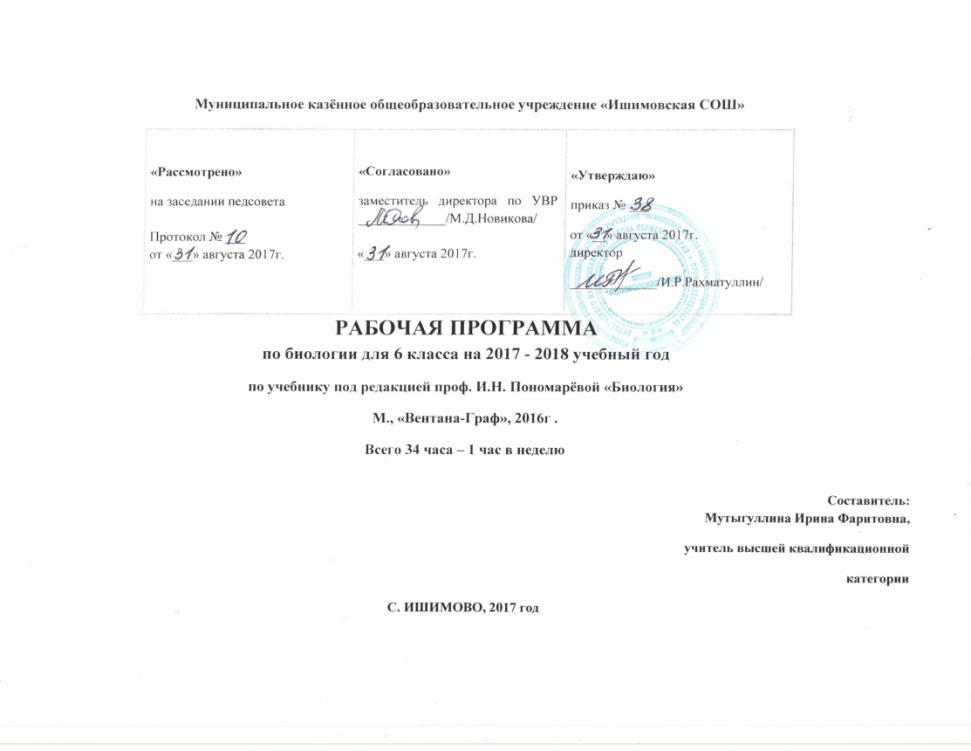                                                                                  ПОЯСНИТЕЛЬНАЯ ЗАПИСКА      Рабочая программа учебного предмета «Биология» для учащихся 6 класса (базовый уровень) составлена в соответствии с Федеральным законом от 29.12.2012 г. № 273-ФЗ «Об образовании в Российской Федерации», на основе федерального государственного образовательного стандарта основного общего образования, утверждённого приказом Минобрнауки России от 17.12.2010 г. № 1897. Рабочая программа по биологии в 6 классе разработана в соответствии с требованиями ФГОС ООО на основе авторской программы основного общего образования по биологии Пономарёвой И. Н (Пономарёва, И. Н. Биология 5-9 классы) с использованием учебника Биология 6 класс. И.Н.Пономарёва, О.А.Корнилова, В.С.Кучменко. М., Вентана-Граф, 2016г.Программа рассчитана на изучение предмета биологии в 6 классе объёмом  34 часа в год, 1 час в неделю..Для формирования у учащихся основ научного мировоззрения, развития интеллектуальных способностей и познавательных интересов в процессе изучения биологии основное внимание уделяется знакомству учащихся с методами научного познания живой природы, постановке проблем, требующих от учащихся самостоятельной деятельности по их разрешению.Изучение биологии в 6 классе направлено на достижение следующей цели:- знакомство учащихся с основными понятиями и закономерностями науки биологии.Задачи программы:-  систематизировать знания учащихся об объектах живой природы, которые были получены ими при изучении основ естественнонаучных знаний в начальной школе;- формировать знания о многообразии объектов и явлениях природы, о связи мира живой и неживой природы, об изменениях природной среды под воздействием человека;- формировать начальные естественнонаучные умения проводить наблюдения, опыты и измерения, описывать их результаты, формулировать выводы;- развивать у учащихся устойчивый интерес к изучению природы, интеллектуальные и творческие способности в процессе решения познавательных задач;- воспитывать положительное эмоционально-ценностное отношение к природе, стремление действовать в окружающей среде в соответствии с экологическими нормами поведения, соблюдать здоровый образ жизни.Рабочая программа предусматривает целенаправленное формирование общих биологических и экологических понятий уже с 5 класса, знакомит учащихся с происхождением человека и его местом в живой природе.  Методы и формы обучения определяются с учетом индивидуальных и возрастных особенностей учащихся.ЛИЧНОСТНЫЕ, МЕТАПРЕДМЕТНЫЕ И ПРЕДМЕТНЫЕ РЕЗУЛЬТАТЫ ОСВОЕНИЯ ПРЕДМЕТА «БИОЛОГИЯ»Изучение биологии в 6 классе даёт возможность достичь следующих личностных результатов:- ответственное отношение к учению, готовности и способности к саморазвитию и самообразованию на основе мотивации к обучению и познанию;-  знание основных принципов и правил отношения к живой природе, основ здорового образа жизни;-  понимание ценности здорового и безопасного образа жизни;-   формирование познавательных интересов и мотивов, направленных на изучение живой природы; интеллектуальных умений (доказывать, строить рассуждения, анализировать, сравнивать, делать выводы и др.); эстетического отношения к живым объектам;- формирование личностных представлений о ценности природы, осознание значимости и общности глобальных проблем человечества;- формирование коммуникативной компетентности в общении и сотрудничестве со сверстниками, старшими и младшими в процессе образовательной, общественно - полезной, учебно-исследовательской, творческой и других видов деятельности;- формирование понимания ценности здорового и безопасного образа жизни; - формирование экологической культуры на основе признания ценности жизни во всех её проявлениях и необходимости ответственного, бережного отношения к окружающей среде.Метапредметными результатами освоения программы являются:Регулятивные: УУД:-   формирование умения организовать свою учебную деятельность: с помощью учителя определять цель работы, ставить задачи, планировать - определять последовательность действий и прогнозировать результаты работы. Осуществлять контроль и коррекцию в случае обнаружения отклонений и отличий при сличении результатов с заданным эталоном. Оценка результатов работы - выделение и осознание учащимся того, что уже усвоено и что еще подлежит усвоению, осознание качества и уровня усвоения;- формирование умения ставить вопросы, выдвигать гипотезы, давать определения понятиям, классифицировать, наблюдать, проводить эксперименты, делать выводы и заключения, структурировать материал, объяснять, доказывать, защищать свои идеи;Личностные УУД:-    способность выбирать целевые и смысловые установки в своих действиях и поступках по отношению к живой природе, здоровью своему и окружающих;- умение с помощью учителя определять цели своего обучения, ставить и формировать для себя новые задачи в учёбе и познавательной деятельности, развивать мотивы и интересы своей познавательной деятельности;Коммуникативные УУД:  - умение слушать и вступать в диалог, участвовать в коллективном обсуждении проблем; интегрироваться в группу сверстников и строить продуктивное взаимодействие со сверстниками и взрослыми; умение адекватно использовать речевые средства для дискуссии и аргументации своей позиции, сравнивать разные точки зрения, аргументировать свою точку зрения, отстаивать свою позицию. - умение организовывать учебное сотрудничество и совместную деятельность с учителем и сверстниками, работать индивидуально и в группе: находить общее решение и разрешать конфликты на основе согласования позиций и учёта интересов. Формировать, аргументировать и отстаивать своё мнениеПознавательные УУД:-   умение с помощью учителя работать с разными источниками информации: текстом учебника, научно-популярной литературой, словарями и справочниками; анализировать и оценивать информацию, преобразовывать ее из одной формы в другую;- умение находить биологическую информацию в тексте учебника, научно-популярной литературе, биологических словарях и справочниках.Предметными результатами освоения программы являются:- усвоение основ научных знаний о живой природе и закономерностях её развития для формирования современных представлений о естественнонаучной картине мира;- формирование первоначальных систематизированных представлений о биологических объектах, процессах, явлениях;- овладение методами биологической науки (с помощью учителя): наблюдение и описание биологических объектов и процессов; постановка биологических экспериментов и объяснение их результатов;- приобретение опыта использования методов биологической науки; наблюдение и описание биологических объектов и процессов;- объяснение роли биологии в практической деятельности людей; места и роли человека в природе; роли различных организмов в жизни человека; значения биологического разнообразия для сохранения биосферы;- формирование основ экологической грамотности: способности оценивать последствия деятельности человека в природе, влияние факторов риска на здоровье человека.                                                 КАЛЕНДАРНО-ТЕМАТИЧЕСКОЕ ПЛАНИРОВАНИЕ 6 класса№п/пТЕМА    УРОКАТЕМА    УРОКАТЕМА    УРОКАТЕМА    УРОКАТЕМА    УРОКАТип    урокаСодержаниеСодержаниеСодержаниеСодержаниеСодержаниеСодержаниеСодержаниеСодержаниеХарактеристика основных видов деятельности учащихсяУУДУУДУУДУУДД/зД/зД/зД/зДатаДатаДатаДатаДатаДатаДатаДатаДатакоррекциякоррекциякоррекциякоррекциякоррекциякоррекциякоррекциякоррекциякоррекциякоррекциякоррекция№п/пТЕМА    УРОКАТЕМА    УРОКАТЕМА    УРОКАТЕМА    УРОКАТЕМА    УРОКАТип    урокаСодержаниеСодержаниеСодержаниеСодержаниеСодержаниеСодержаниеСодержаниеСодержаниеХарактеристика основных видов деятельности учащихсяУУДУУДУУДУУДД/зД/зД/зД/зПланПланПланПланПланПланПланПланПланФактФактФактФактФактФактФактФактФактФакт                                                                 Тема 1. Наука о растениях – ботаника (4 часа)                                                                 Тема 1. Наука о растениях – ботаника (4 часа)                                                                 Тема 1. Наука о растениях – ботаника (4 часа)                                                                 Тема 1. Наука о растениях – ботаника (4 часа)                                                                 Тема 1. Наука о растениях – ботаника (4 часа)                                                                 Тема 1. Наука о растениях – ботаника (4 часа)                                                                 Тема 1. Наука о растениях – ботаника (4 часа)                                                                 Тема 1. Наука о растениях – ботаника (4 часа)                                                                 Тема 1. Наука о растениях – ботаника (4 часа)                                                                 Тема 1. Наука о растениях – ботаника (4 часа)                                                                 Тема 1. Наука о растениях – ботаника (4 часа)                                                                 Тема 1. Наука о растениях – ботаника (4 часа)                                                                 Тема 1. Наука о растениях – ботаника (4 часа)                                                                 Тема 1. Наука о растениях – ботаника (4 часа)                                                                 Тема 1. Наука о растениях – ботаника (4 часа)                                                                 Тема 1. Наука о растениях – ботаника (4 часа)                                                                 Тема 1. Наука о растениях – ботаника (4 часа)                                                                 Тема 1. Наука о растениях – ботаника (4 часа)                                                                 Тема 1. Наука о растениях – ботаника (4 часа)                                                                 Тема 1. Наука о растениях – ботаника (4 часа)                                                                 Тема 1. Наука о растениях – ботаника (4 часа)                                                                 Тема 1. Наука о растениях – ботаника (4 часа)                                                                 Тема 1. Наука о растениях – ботаника (4 часа)                                                                 Тема 1. Наука о растениях – ботаника (4 часа)                                                                 Тема 1. Наука о растениях – ботаника (4 часа)                                                                 Тема 1. Наука о растениях – ботаника (4 часа)                                                                 Тема 1. Наука о растениях – ботаника (4 часа)                                                                 Тема 1. Наука о растениях – ботаника (4 часа)                                                                 Тема 1. Наука о растениях – ботаника (4 часа)                                                                 Тема 1. Наука о растениях – ботаника (4 часа)                                                                 Тема 1. Наука о растениях – ботаника (4 часа)                                                                 Тема 1. Наука о растениях – ботаника (4 часа)                                                                 Тема 1. Наука о растениях – ботаника (4 часа)1.Техника безопасности и организация рабочего места.Царство Растения. Внешнее  строение и общая характеристика растений. Многообразие жизненных форм растений.Урок изучения и первичногозакрепления  новых знанийУрок изучения и первичногозакрепления  новых знанийУрок изучения и первичногозакрепления  новых знанийУрок изучения и первичногозакрепления  новых знанийУрок изучения и первичногозакрепления  новых знанийЖизненные формы растений. Дикорастущие и культурные растения. Органы растений: вегетативные, генеративные. Семенные и споровые растения.Жизненные формы растений. Дикорастущие и культурные растения. Органы растений: вегетативные, генеративные. Семенные и споровые растения.Жизненные формы растений. Дикорастущие и культурные растения. Органы растений: вегетативные, генеративные. Семенные и споровые растения.Жизненные формы растений. Дикорастущие и культурные растения. Органы растений: вегетативные, генеративные. Семенные и споровые растения.Жизненные формы растений. Дикорастущие и культурные растения. Органы растений: вегетативные, генеративные. Семенные и споровые растения.Жизненные формы растений. Дикорастущие и культурные растения. Органы растений: вегетативные, генеративные. Семенные и споровые растения.Жизненные формы растений. Дикорастущие и культурные растения. Органы растений: вегетативные, генеративные. Семенные и споровые растения.Жизненные формы растений. Дикорастущие и культурные растения. Органы растений: вегетативные, генеративные. Семенные и споровые растения.Распознавать и описывать: органы растений; Давать определение терминам:семенные и споровые растения.Познавательные: умение работать с текстом, выделять в нем главное, структурировать учебный материал, давать определения понятиям, формирование познавательной цели.Регулятивные: правильное изложение своих мыслей, планирование, прогнозирование.контроль в форме сравнения результата с заданным эталоном; Коммуникативные: умение с достаточно полнотой и точностью выражать свои мысли в соответствии с задачами и условиями коммуникации Личностные: опора на жизненный опытПознавательные: умение работать с текстом, выделять в нем главное, структурировать учебный материал, давать определения понятиям, формирование познавательной цели.Регулятивные: правильное изложение своих мыслей, планирование, прогнозирование.контроль в форме сравнения результата с заданным эталоном; Коммуникативные: умение с достаточно полнотой и точностью выражать свои мысли в соответствии с задачами и условиями коммуникации Личностные: опора на жизненный опытПознавательные: умение работать с текстом, выделять в нем главное, структурировать учебный материал, давать определения понятиям, формирование познавательной цели.Регулятивные: правильное изложение своих мыслей, планирование, прогнозирование.контроль в форме сравнения результата с заданным эталоном; Коммуникативные: умение с достаточно полнотой и точностью выражать свои мысли в соответствии с задачами и условиями коммуникации Личностные: опора на жизненный опытПознавательные: умение работать с текстом, выделять в нем главное, структурировать учебный материал, давать определения понятиям, формирование познавательной цели.Регулятивные: правильное изложение своих мыслей, планирование, прогнозирование.контроль в форме сравнения результата с заданным эталоном; Коммуникативные: умение с достаточно полнотой и точностью выражать свои мысли в соответствии с задачами и условиями коммуникации Личностные: опора на жизненный опыт§1,2§1,2§1,2§1,205.09.05.09.05.09.05.09.05.09.05.09.05.09.05.09.05.09.2(2)Клеточное строение растений. Свойства растительной клетки. Л/р «Клеточное строение кожицы лука»Т/Б при л/р Инструкция № 34 Урок изучения и первичного закрепления  новых знанийУрок изучения и первичного закрепления  новых знанийУрок изучения и первичного закрепления  новых знанийУрок изучения и первичного закрепления  новых знанийУрок изучения и первичного закрепления  новых знанийПравила работы с микроскопом. Строение клетки кожицы лука: оболочка, поры, вакуоль, цитоплазма, ядро. Поступление веществ  в клетку, движение цитоплазмы, деление и рост, питание, дыхание, выделение, обмен веществ.Правила работы с микроскопом. Строение клетки кожицы лука: оболочка, поры, вакуоль, цитоплазма, ядро. Поступление веществ  в клетку, движение цитоплазмы, деление и рост, питание, дыхание, выделение, обмен веществ.Правила работы с микроскопом. Строение клетки кожицы лука: оболочка, поры, вакуоль, цитоплазма, ядро. Поступление веществ  в клетку, движение цитоплазмы, деление и рост, питание, дыхание, выделение, обмен веществ.Правила работы с микроскопом. Строение клетки кожицы лука: оболочка, поры, вакуоль, цитоплазма, ядро. Поступление веществ  в клетку, движение цитоплазмы, деление и рост, питание, дыхание, выделение, обмен веществ.Правила работы с микроскопом. Строение клетки кожицы лука: оболочка, поры, вакуоль, цитоплазма, ядро. Поступление веществ  в клетку, движение цитоплазмы, деление и рост, питание, дыхание, выделение, обмен веществ.Правила работы с микроскопом. Строение клетки кожицы лука: оболочка, поры, вакуоль, цитоплазма, ядро. Поступление веществ  в клетку, движение цитоплазмы, деление и рост, питание, дыхание, выделение, обмен веществ.Правила работы с микроскопом. Строение клетки кожицы лука: оболочка, поры, вакуоль, цитоплазма, ядро. Поступление веществ  в клетку, движение цитоплазмы, деление и рост, питание, дыхание, выделение, обмен веществ.Правила работы с микроскопом. Строение клетки кожицы лука: оболочка, поры, вакуоль, цитоплазма, ядро. Поступление веществ  в клетку, движение цитоплазмы, деление и рост, питание, дыхание, выделение, обмен веществ.Распознавать и описывать: клеточное строение кожицы лука, мякоти листа; Называть клеточные структуры и их Называть и описывать: процессы, происходящие в клеткеДавать определение терминам:Обмен веществ, делениезначениеПознавательные УУД: овладение умением оценивать информацию, выделять в ней главное. Приобретение элементарных навыков работы с приборами. Личностные УУД: потребность в справедливом оценивании своей работы и работы одноклассников. Регулятивные УУД: умение организовать выполнение заданий учителя. Развитие навыков самооценки и самоанализа. Коммуникативные УУД: умение работать в группах, обмениваться информацией с одноклассникамиПознавательные УУД: овладение умением оценивать информацию, выделять в ней главное. Приобретение элементарных навыков работы с приборами. Личностные УУД: потребность в справедливом оценивании своей работы и работы одноклассников. Регулятивные УУД: умение организовать выполнение заданий учителя. Развитие навыков самооценки и самоанализа. Коммуникативные УУД: умение работать в группах, обмениваться информацией с одноклассникамиПознавательные УУД: овладение умением оценивать информацию, выделять в ней главное. Приобретение элементарных навыков работы с приборами. Личностные УУД: потребность в справедливом оценивании своей работы и работы одноклассников. Регулятивные УУД: умение организовать выполнение заданий учителя. Развитие навыков самооценки и самоанализа. Коммуникативные УУД: умение работать в группах, обмениваться информацией с одноклассникамиПознавательные УУД: овладение умением оценивать информацию, выделять в ней главное. Приобретение элементарных навыков работы с приборами. Личностные УУД: потребность в справедливом оценивании своей работы и работы одноклассников. Регулятивные УУД: умение организовать выполнение заданий учителя. Развитие навыков самооценки и самоанализа. Коммуникативные УУД: умение работать в группах, обмениваться информацией с одноклассниками§3 стр.17-21 Рисунок клетки или модель§3 стр.17-21 Рисунок клетки или модель§3 стр.17-21 Рисунок клетки или модель§3 стр.17-21 Рисунок клетки или модель12.09.12.09.12.09.12.09.12.09.12.09.12.09.12.09.12.09.3(3)Ткани растенийЛ/р«Особенности строения различных видов растительных тканей»                                                   Комбинированный урок                                                   Комбинированный урок                                                   Комбинированный урок                                                   Комбинированный урок                                                   Комбинированный урокТкань. Виды тканей: покровные, механические, проводящие основные (фотосинтезирующая, запасающая). Функции основных видов тканиТкань. Виды тканей: покровные, механические, проводящие основные (фотосинтезирующая, запасающая). Функции основных видов тканиТкань. Виды тканей: покровные, механические, проводящие основные (фотосинтезирующая, запасающая). Функции основных видов тканиТкань. Виды тканей: покровные, механические, проводящие основные (фотосинтезирующая, запасающая). Функции основных видов тканиТкань. Виды тканей: покровные, механические, проводящие основные (фотосинтезирующая, запасающая). Функции основных видов тканиТкань. Виды тканей: покровные, механические, проводящие основные (фотосинтезирующая, запасающая). Функции основных видов тканиТкань. Виды тканей: покровные, механические, проводящие основные (фотосинтезирующая, запасающая). Функции основных видов тканиТкань. Виды тканей: покровные, механические, проводящие основные (фотосинтезирующая, запасающая). Функции основных видов тканиРаспознавать и описывать строение и функции тканей растений. Давать определение термину тканьПознавательные: устанавливать причинно-следственные связи Приобретение элементарных навыков работы с лабораторными приборами. Личностные УУД: потребность в справедливом оценивании своей работы и работы одноклассников. Регулятивные УУД: умение организовать выполнение заданий учителя. Развитие навыков самооценки и самоанализа. Коммуникативные УУД: умение работать в группах, обмениваться информацией с одноклассникамиПознавательные: устанавливать причинно-следственные связи Приобретение элементарных навыков работы с лабораторными приборами. Личностные УУД: потребность в справедливом оценивании своей работы и работы одноклассников. Регулятивные УУД: умение организовать выполнение заданий учителя. Развитие навыков самооценки и самоанализа. Коммуникативные УУД: умение работать в группах, обмениваться информацией с одноклассникамиПознавательные: устанавливать причинно-следственные связи Приобретение элементарных навыков работы с лабораторными приборами. Личностные УУД: потребность в справедливом оценивании своей работы и работы одноклассников. Регулятивные УУД: умение организовать выполнение заданий учителя. Развитие навыков самооценки и самоанализа. Коммуникативные УУД: умение работать в группах, обмениваться информацией с одноклассникамиПознавательные: устанавливать причинно-следственные связи Приобретение элементарных навыков работы с лабораторными приборами. Личностные УУД: потребность в справедливом оценивании своей работы и работы одноклассников. Регулятивные УУД: умение организовать выполнение заданий учителя. Развитие навыков самооценки и самоанализа. Коммуникативные УУД: умение работать в группах, обмениваться информацией с одноклассниками§4 стр. 21-27§4 стр. 21-27§4 стр. 21-27§4 стр. 21-2719.09.19.09.19.09.19.09.19.09.19.09.19.09.19.09.19.09.4(4)Мир растений вокруг нас. Экскурсия «Осенние явления в жизни растений»Инструктаж по Т/Б на экскурсииИнструкция № 33                                                                                                  Урок-экскурсия                                                                                                  Урок-экскурсия                                                                                                  Урок-экскурсия                                                                                                  Урок-экскурсия                                                                                                  Урок-экскурсияЖизненные формы растений.  Многообразие растений. Листопад. Жизненные формы растений.  Многообразие растений. Листопад. Жизненные формы растений.  Многообразие растений. Листопад. Жизненные формы растений.  Многообразие растений. Листопад. Жизненные формы растений.  Многообразие растений. Листопад. Жизненные формы растений.  Многообразие растений. Листопад. Жизненные формы растений.  Многообразие растений. Листопад. Жизненные формы растений.  Многообразие растений. Листопад. Распознавать и описывать жизненные формы растений. Развивать умения наблюдать за сезонными изменениями в природеОбъяснять причины и значение листопадаПознавательные УУД: умение наблюдать,  развитие элементарных навыков устанавливания причинно-следственных связей,самостоятельно оформлять отчёт об экскурсии в тетради, сравнивать и анализировать информацию, делать выводы, давать определения понятиям. Личностные УУД: умение соблюдать дисциплину на экскурсии, уважительно относиться к учителю и одноклассникам. Эстетическое восприятие природыКоммуникативные УУД: умение работать в группах, обмениваться информацией с одноклассникамиРегулятивные УУД: умение организовать выполнение заданий учителя. Развитие навыков самооценки и самоанализа.Познавательные УУД: умение наблюдать,  развитие элементарных навыков устанавливания причинно-следственных связей,самостоятельно оформлять отчёт об экскурсии в тетради, сравнивать и анализировать информацию, делать выводы, давать определения понятиям. Личностные УУД: умение соблюдать дисциплину на экскурсии, уважительно относиться к учителю и одноклассникам. Эстетическое восприятие природыКоммуникативные УУД: умение работать в группах, обмениваться информацией с одноклассникамиРегулятивные УУД: умение организовать выполнение заданий учителя. Развитие навыков самооценки и самоанализа.Познавательные УУД: умение наблюдать,  развитие элементарных навыков устанавливания причинно-следственных связей,самостоятельно оформлять отчёт об экскурсии в тетради, сравнивать и анализировать информацию, делать выводы, давать определения понятиям. Личностные УУД: умение соблюдать дисциплину на экскурсии, уважительно относиться к учителю и одноклассникам. Эстетическое восприятие природыКоммуникативные УУД: умение работать в группах, обмениваться информацией с одноклассникамиРегулятивные УУД: умение организовать выполнение заданий учителя. Развитие навыков самооценки и самоанализа.Познавательные УУД: умение наблюдать,  развитие элементарных навыков устанавливания причинно-следственных связей,самостоятельно оформлять отчёт об экскурсии в тетради, сравнивать и анализировать информацию, делать выводы, давать определения понятиям. Личностные УУД: умение соблюдать дисциплину на экскурсии, уважительно относиться к учителю и одноклассникам. Эстетическое восприятие природыКоммуникативные УУД: умение работать в группах, обмениваться информацией с одноклассникамиРегулятивные УУД: умение организовать выполнение заданий учителя. Развитие навыков самооценки и самоанализа.Отчёт об экскур-сии Отчёт об экскур-сии Отчёт об экскур-сии Отчёт об экскур-сии 26.09.26.09.26.09.26.09.26.09.26.09.26.09.26.09.26.09.ОРГАНЫ  ЦВЕТКОВЫХ   РАСТЕНИЙ (10 часов)ОРГАНЫ  ЦВЕТКОВЫХ   РАСТЕНИЙ (10 часов)ОРГАНЫ  ЦВЕТКОВЫХ   РАСТЕНИЙ (10 часов)ОРГАНЫ  ЦВЕТКОВЫХ   РАСТЕНИЙ (10 часов)ОРГАНЫ  ЦВЕТКОВЫХ   РАСТЕНИЙ (10 часов)ОРГАНЫ  ЦВЕТКОВЫХ   РАСТЕНИЙ (10 часов)ОРГАНЫ  ЦВЕТКОВЫХ   РАСТЕНИЙ (10 часов)ОРГАНЫ  ЦВЕТКОВЫХ   РАСТЕНИЙ (10 часов)ОРГАНЫ  ЦВЕТКОВЫХ   РАСТЕНИЙ (10 часов)ОРГАНЫ  ЦВЕТКОВЫХ   РАСТЕНИЙ (10 часов)ОРГАНЫ  ЦВЕТКОВЫХ   РАСТЕНИЙ (10 часов)ОРГАНЫ  ЦВЕТКОВЫХ   РАСТЕНИЙ (10 часов)ОРГАНЫ  ЦВЕТКОВЫХ   РАСТЕНИЙ (10 часов)ОРГАНЫ  ЦВЕТКОВЫХ   РАСТЕНИЙ (10 часов)ОРГАНЫ  ЦВЕТКОВЫХ   РАСТЕНИЙ (10 часов)ОРГАНЫ  ЦВЕТКОВЫХ   РАСТЕНИЙ (10 часов)ОРГАНЫ  ЦВЕТКОВЫХ   РАСТЕНИЙ (10 часов)ОРГАНЫ  ЦВЕТКОВЫХ   РАСТЕНИЙ (10 часов)ОРГАНЫ  ЦВЕТКОВЫХ   РАСТЕНИЙ (10 часов)ОРГАНЫ  ЦВЕТКОВЫХ   РАСТЕНИЙ (10 часов)ОРГАНЫ  ЦВЕТКОВЫХ   РАСТЕНИЙ (10 часов)ОРГАНЫ  ЦВЕТКОВЫХ   РАСТЕНИЙ (10 часов)ОРГАНЫ  ЦВЕТКОВЫХ   РАСТЕНИЙ (10 часов)ОРГАНЫ  ЦВЕТКОВЫХ   РАСТЕНИЙ (10 часов)ОРГАНЫ  ЦВЕТКОВЫХ   РАСТЕНИЙ (10 часов)ОРГАНЫ  ЦВЕТКОВЫХ   РАСТЕНИЙ (10 часов)ОРГАНЫ  ЦВЕТКОВЫХ   РАСТЕНИЙ (10 часов)ОРГАНЫ  ЦВЕТКОВЫХ   РАСТЕНИЙ (10 часов)ОРГАНЫ  ЦВЕТКОВЫХ   РАСТЕНИЙ (10 часов)ОРГАНЫ  ЦВЕТКОВЫХ   РАСТЕНИЙ (10 часов)ОРГАНЫ  ЦВЕТКОВЫХ   РАСТЕНИЙ (10 часов)122333334444555556666777788888899999999999995(1)Семя. Л/р«Изучение строения семени фасоли»Семя. Л/р«Изучение строения семени фасоли»Урок изучения и первичногозакрепления  новых знанийУрок изучения и первичногозакрепления  новых знанийУрок изучения и первичногозакрепления  новых знанийУрок изучения и первичногозакрепления  новых знанийУрок изучения и первичногозакрепления  новых знанийДвудольные. Однодольные. Строение семян: семенная кожура, семядоли, зародыш, эндосперм. Особенности строения семян однодольных  и двудольных  растений. Значение семян для растений как органа его размножения и распространенияДвудольные. Однодольные. Строение семян: семенная кожура, семядоли, зародыш, эндосперм. Особенности строения семян однодольных  и двудольных  растений. Значение семян для растений как органа его размножения и распространенияДвудольные. Однодольные. Строение семян: семенная кожура, семядоли, зародыш, эндосперм. Особенности строения семян однодольных  и двудольных  растений. Значение семян для растений как органа его размножения и распространенияДвудольные. Однодольные. Строение семян: семенная кожура, семядоли, зародыш, эндосперм. Особенности строения семян однодольных  и двудольных  растений. Значение семян для растений как органа его размножения и распространенияОбъяснять роль семян в природе.Давать определение терминам двудольные и однодольные растения. Распознавать и описывать по рисунку строение семян однодольных и двудольных растений. Сравнивать по предложенным критериям семена двудольных и однодольных растенийИспользовать информационные  ресурсы для  подготовки сообщения о роли  семян  в жизни  человека. Проводить наблюдения, фиксировать их результаты во  время выполнения лабораторной  работыОбъяснять роль семян в природе.Давать определение терминам двудольные и однодольные растения. Распознавать и описывать по рисунку строение семян однодольных и двудольных растений. Сравнивать по предложенным критериям семена двудольных и однодольных растенийИспользовать информационные  ресурсы для  подготовки сообщения о роли  семян  в жизни  человека. Проводить наблюдения, фиксировать их результаты во  время выполнения лабораторной  работыОбъяснять роль семян в природе.Давать определение терминам двудольные и однодольные растения. Распознавать и описывать по рисунку строение семян однодольных и двудольных растений. Сравнивать по предложенным критериям семена двудольных и однодольных растенийИспользовать информационные  ресурсы для  подготовки сообщения о роли  семян  в жизни  человека. Проводить наблюдения, фиксировать их результаты во  время выполнения лабораторной  работыОбъяснять роль семян в природе.Давать определение терминам двудольные и однодольные растения. Распознавать и описывать по рисунку строение семян однодольных и двудольных растений. Сравнивать по предложенным критериям семена двудольных и однодольных растенийИспользовать информационные  ресурсы для  подготовки сообщения о роли  семян  в жизни  человека. Проводить наблюдения, фиксировать их результаты во  время выполнения лабораторной  работыОбъяснять роль семян в природе.Давать определение терминам двудольные и однодольные растения. Распознавать и описывать по рисунку строение семян однодольных и двудольных растений. Сравнивать по предложенным критериям семена двудольных и однодольных растенийИспользовать информационные  ресурсы для  подготовки сообщения о роли  семян  в жизни  человека. Проводить наблюдения, фиксировать их результаты во  время выполнения лабораторной  работыПознавательные: умение работать с текстом, выделять в нем главное, структурировать учебный материал, давать определения понятиям, формирование познавательной цели.Регулятивные: правильное изложение своих мыслей, планирование, прогнозирование.контроль в форме сравнения результата с заданным эталоном; Коммуникативные: умение с достаточно полнотой и точностью выражать свои мысли в соответствии с задачами и условиями коммуникации Личностные: опора на жизненный опытПознавательные: умение работать с текстом, выделять в нем главное, структурировать учебный материал, давать определения понятиям, формирование познавательной цели.Регулятивные: правильное изложение своих мыслей, планирование, прогнозирование.контроль в форме сравнения результата с заданным эталоном; Коммуникативные: умение с достаточно полнотой и точностью выражать свои мысли в соответствии с задачами и условиями коммуникации Личностные: опора на жизненный опытПознавательные: умение работать с текстом, выделять в нем главное, структурировать учебный материал, давать определения понятиям, формирование познавательной цели.Регулятивные: правильное изложение своих мыслей, планирование, прогнозирование.контроль в форме сравнения результата с заданным эталоном; Коммуникативные: умение с достаточно полнотой и точностью выражать свои мысли в соответствии с задачами и условиями коммуникации Личностные: опора на жизненный опытПознавательные: умение работать с текстом, выделять в нем главное, структурировать учебный материал, давать определения понятиям, формирование познавательной цели.Регулятивные: правильное изложение своих мыслей, планирование, прогнозирование.контроль в форме сравнения результата с заданным эталоном; Коммуникативные: умение с достаточно полнотой и точностью выражать свои мысли в соответствии с задачами и условиями коммуникации Личностные: опора на жизненный опыт§ 5,6 стр.28-37§ 5,6 стр.28-37§ 5,6 стр.28-37§ 5,6 стр.28-3703.10.03.10.03.10.03.10.03.10.03.10.03.10.03.10.6(2)Корень. Л/р «Внешнее и внутреннее строение корня»Корень. Л/р «Внешнее и внутреннее строение корня»                                                          Комбинированный урок                                                          Комбинированный урок                                                          Комбинированный урок                                                          Комбинированный урок                                                          Комбинированный урокВиды корней: главный боковые, придаточные. Функции корня. Корневые системы. Ткани, образующие корень: покровная, образовательная, механическая, всасывающая, основная, проводящая. Зоны корня: корневой чехлик, зона деления, зона роста (растяжения), зона всасывания; зона проведения. Рост корня, геотропизм. Видоизменение корней. Значение корней в природе.Виды корней: главный боковые, придаточные. Функции корня. Корневые системы. Ткани, образующие корень: покровная, образовательная, механическая, всасывающая, основная, проводящая. Зоны корня: корневой чехлик, зона деления, зона роста (растяжения), зона всасывания; зона проведения. Рост корня, геотропизм. Видоизменение корней. Значение корней в природе.Виды корней: главный боковые, придаточные. Функции корня. Корневые системы. Ткани, образующие корень: покровная, образовательная, механическая, всасывающая, основная, проводящая. Зоны корня: корневой чехлик, зона деления, зона роста (растяжения), зона всасывания; зона проведения. Рост корня, геотропизм. Видоизменение корней. Значение корней в природе.Виды корней: главный боковые, придаточные. Функции корня. Корневые системы. Ткани, образующие корень: покровная, образовательная, механическая, всасывающая, основная, проводящая. Зоны корня: корневой чехлик, зона деления, зона роста (растяжения), зона всасывания; зона проведения. Рост корня, геотропизм. Видоизменение корней. Значение корней в природе.Распознавать и описывать: виды корней; зоны корня.Устанавливать соответствие между видоизменениями корня и его функциями. Различать корневые системы однодольных и двудольных растений. Устанавливать взаимосвязь строения и функций частей  корня.Проводить наблюдения за изменениями в верхушечной части корня в период роста, фиксировать их результаты во  время выполнения лабораторной  работыРаспознавать и описывать: виды корней; зоны корня.Устанавливать соответствие между видоизменениями корня и его функциями. Различать корневые системы однодольных и двудольных растений. Устанавливать взаимосвязь строения и функций частей  корня.Проводить наблюдения за изменениями в верхушечной части корня в период роста, фиксировать их результаты во  время выполнения лабораторной  работыРаспознавать и описывать: виды корней; зоны корня.Устанавливать соответствие между видоизменениями корня и его функциями. Различать корневые системы однодольных и двудольных растений. Устанавливать взаимосвязь строения и функций частей  корня.Проводить наблюдения за изменениями в верхушечной части корня в период роста, фиксировать их результаты во  время выполнения лабораторной  работыРаспознавать и описывать: виды корней; зоны корня.Устанавливать соответствие между видоизменениями корня и его функциями. Различать корневые системы однодольных и двудольных растений. Устанавливать взаимосвязь строения и функций частей  корня.Проводить наблюдения за изменениями в верхушечной части корня в период роста, фиксировать их результаты во  время выполнения лабораторной  работыРаспознавать и описывать: виды корней; зоны корня.Устанавливать соответствие между видоизменениями корня и его функциями. Различать корневые системы однодольных и двудольных растений. Устанавливать взаимосвязь строения и функций частей  корня.Проводить наблюдения за изменениями в верхушечной части корня в период роста, фиксировать их результаты во  время выполнения лабораторной  работыПознавательные: анализировать и обобщать, : владеть смысловым чтением Регулятивные: выдвигать версии, сравнивать объекты Коммуникативные: излагать свое мнение, организовывать работу в парахЛичностные УУД: умение соблюдать дисциплину на уроке, уважительно относиться к учителю и одноклассникам. Эстетическое восприятие природы. Познавательные: анализировать и обобщать, : владеть смысловым чтением Регулятивные: выдвигать версии, сравнивать объекты Коммуникативные: излагать свое мнение, организовывать работу в парахЛичностные УУД: умение соблюдать дисциплину на уроке, уважительно относиться к учителю и одноклассникам. Эстетическое восприятие природы. Познавательные: анализировать и обобщать, : владеть смысловым чтением Регулятивные: выдвигать версии, сравнивать объекты Коммуникативные: излагать свое мнение, организовывать работу в парахЛичностные УУД: умение соблюдать дисциплину на уроке, уважительно относиться к учителю и одноклассникам. Эстетическое восприятие природы. Познавательные: анализировать и обобщать, : владеть смысловым чтением Регулятивные: выдвигать версии, сравнивать объекты Коммуникативные: излагать свое мнение, организовывать работу в парахЛичностные УУД: умение соблюдать дисциплину на уроке, уважительно относиться к учителю и одноклассникам. Эстетическое восприятие природы. §7 стр.37-43 ; статья «Многообразие корней»§7 стр.37-43 ; статья «Многообразие корней»§7 стр.37-43 ; статья «Многообразие корней»§7 стр.37-43 ; статья «Многообразие корней»10.10.10.10.10.10.10.10.10.10.10.10.10.10.10.10.7(3)Побег и почки.Л/р «Строение вегетативных и генеративных почек»Побег и почки.Л/р «Строение вегетативных и генеративных почек»                     Комбинированный урок                     Комбинированный урок                     Комбинированный урок                     Комбинированный урок                     Комбинированный урокПобег сложный орган. Строение побега: стебель, листья, почек. Строение почки. Виды почек: пазушные, верхушечные; генеративные и вегетативныеПобег сложный орган. Строение побега: стебель, листья, почек. Строение почки. Виды почек: пазушные, верхушечные; генеративные и вегетативныеПобег сложный орган. Строение побега: стебель, листья, почек. Строение почки. Виды почек: пазушные, верхушечные; генеративные и вегетативныеПобег сложный орган. Строение побега: стебель, листья, почек. Строение почки. Виды почек: пазушные, верхушечные; генеративные и вегетативныеРассматривать и описывать на животных объектах строение: побега, почки. Доказывать, что почка-видоизменённый побег. Отличать вегетативную почку от генеративной.Соблюдать правила работы в кабинете биологии  с лабораторным оборудованием во время работы.Рассматривать и описывать на животных объектах строение: побега, почки. Доказывать, что почка-видоизменённый побег. Отличать вегетативную почку от генеративной.Соблюдать правила работы в кабинете биологии  с лабораторным оборудованием во время работы.Рассматривать и описывать на животных объектах строение: побега, почки. Доказывать, что почка-видоизменённый побег. Отличать вегетативную почку от генеративной.Соблюдать правила работы в кабинете биологии  с лабораторным оборудованием во время работы.Рассматривать и описывать на животных объектах строение: побега, почки. Доказывать, что почка-видоизменённый побег. Отличать вегетативную почку от генеративной.Соблюдать правила работы в кабинете биологии  с лабораторным оборудованием во время работы.Рассматривать и описывать на животных объектах строение: побега, почки. Доказывать, что почка-видоизменённый побег. Отличать вегетативную почку от генеративной.Соблюдать правила работы в кабинете биологии  с лабораторным оборудованием во время работы.Регулятивные: выдвигать версии, сравнивать объекты Познавательные: анализировать и обобщать, : владеть смысловым чтениемКоммуникативные: излагать свое мнение, организовывать работу в парахЛичностные УУД: умение соблюдать дисциплину на уроке, уважительно относиться к учителю и одноклассникам. Эстетическое восприятие природы. Регулятивные: выдвигать версии, сравнивать объекты Познавательные: анализировать и обобщать, : владеть смысловым чтениемКоммуникативные: излагать свое мнение, организовывать работу в парахЛичностные УУД: умение соблюдать дисциплину на уроке, уважительно относиться к учителю и одноклассникам. Эстетическое восприятие природы. Регулятивные: выдвигать версии, сравнивать объекты Познавательные: анализировать и обобщать, : владеть смысловым чтениемКоммуникативные: излагать свое мнение, организовывать работу в парахЛичностные УУД: умение соблюдать дисциплину на уроке, уважительно относиться к учителю и одноклассникам. Эстетическое восприятие природы. Регулятивные: выдвигать версии, сравнивать объекты Познавательные: анализировать и обобщать, : владеть смысловым чтениемКоммуникативные: излагать свое мнение, организовывать работу в парахЛичностные УУД: умение соблюдать дисциплину на уроке, уважительно относиться к учителю и одноклассникам. Эстетическое восприятие природы. § 8   стр.43-47§ 8   стр.43-47§ 8   стр.43-47§ 8   стр.43-4717.10.17.10.17.10.17.10.17.10.17.10.17.10.17.10.8(4)Лист. Значение листа для растенияЛ/р «Внешнее строение листа»Лист. Значение листа для растенияЛ/р «Внешнее строение листа»                                               Комбинированный урок                                               Комбинированный урок                                               Комбинированный урок                                               Комбинированный урок                                               Комбинированный урокЛист его строение и значение. Функции листа. Простые и сложные. Жилкование. Клеточное строение листа: покровная ткань(кожица, строение и расположение устьиц), столбчатая и губчатая основные ткани, проводящая ткань жилок (ситовидные трубки и сосуды), механическая ткань (волокна). Видоизменения листьев-приспособление к условиям жизни.Лист его строение и значение. Функции листа. Простые и сложные. Жилкование. Клеточное строение листа: покровная ткань(кожица, строение и расположение устьиц), столбчатая и губчатая основные ткани, проводящая ткань жилок (ситовидные трубки и сосуды), механическая ткань (волокна). Видоизменения листьев-приспособление к условиям жизни.Лист его строение и значение. Функции листа. Простые и сложные. Жилкование. Клеточное строение листа: покровная ткань(кожица, строение и расположение устьиц), столбчатая и губчатая основные ткани, проводящая ткань жилок (ситовидные трубки и сосуды), механическая ткань (волокна). Видоизменения листьев-приспособление к условиям жизни.Лист его строение и значение. Функции листа. Простые и сложные. Жилкование. Клеточное строение листа: покровная ткань(кожица, строение и расположение устьиц), столбчатая и губчатая основные ткани, проводящая ткань жилок (ситовидные трубки и сосуды), механическая ткань (волокна). Видоизменения листьев-приспособление к условиям жизни.Распознавать и описывать по рисунку или на живых объектах строение листа.Различать простые и сложные  листья.  Рассматривать на готовых микропрепаратах и описывать клеточное строение листа. Устанавливать взаимосвязь строения  и функции листа. Выделять условия жизни, влияющие на видоизменения листьев. Соблюдать правила работы в кабинете биологии  с лабораторным оборудованием во время работы.Распознавать и описывать по рисунку или на живых объектах строение листа.Различать простые и сложные  листья.  Рассматривать на готовых микропрепаратах и описывать клеточное строение листа. Устанавливать взаимосвязь строения  и функции листа. Выделять условия жизни, влияющие на видоизменения листьев. Соблюдать правила работы в кабинете биологии  с лабораторным оборудованием во время работы.Распознавать и описывать по рисунку или на живых объектах строение листа.Различать простые и сложные  листья.  Рассматривать на готовых микропрепаратах и описывать клеточное строение листа. Устанавливать взаимосвязь строения  и функции листа. Выделять условия жизни, влияющие на видоизменения листьев. Соблюдать правила работы в кабинете биологии  с лабораторным оборудованием во время работы.Распознавать и описывать по рисунку или на живых объектах строение листа.Различать простые и сложные  листья.  Рассматривать на готовых микропрепаратах и описывать клеточное строение листа. Устанавливать взаимосвязь строения  и функции листа. Выделять условия жизни, влияющие на видоизменения листьев. Соблюдать правила работы в кабинете биологии  с лабораторным оборудованием во время работы.Распознавать и описывать по рисунку или на живых объектах строение листа.Различать простые и сложные  листья.  Рассматривать на готовых микропрепаратах и описывать клеточное строение листа. Устанавливать взаимосвязь строения  и функции листа. Выделять условия жизни, влияющие на видоизменения листьев. Соблюдать правила работы в кабинете биологии  с лабораторным оборудованием во время работы.Регулятивные: выдвигать версии, сравнивать объекты Познавательные: анализировать и обобщать, : владеть смысловым чтениемКоммуникативные: излагать свое мнение, организовывать работу в парахЛичностные УУД: умение соблюдать дисциплину на уроке, уважительно относиться к учителю и одноклассникам. Эстетическое восприятие природы.Регулятивные: выдвигать версии, сравнивать объекты Познавательные: анализировать и обобщать, : владеть смысловым чтениемКоммуникативные: излагать свое мнение, организовывать работу в парахЛичностные УУД: умение соблюдать дисциплину на уроке, уважительно относиться к учителю и одноклассникам. Эстетическое восприятие природы.Регулятивные: выдвигать версии, сравнивать объекты Познавательные: анализировать и обобщать, : владеть смысловым чтениемКоммуникативные: излагать свое мнение, организовывать работу в парахЛичностные УУД: умение соблюдать дисциплину на уроке, уважительно относиться к учителю и одноклассникам. Эстетическое восприятие природы.Регулятивные: выдвигать версии, сравнивать объекты Познавательные: анализировать и обобщать, : владеть смысловым чтениемКоммуникативные: излагать свое мнение, организовывать работу в парахЛичностные УУД: умение соблюдать дисциплину на уроке, уважительно относиться к учителю и одноклассникам. Эстетическое восприятие природы.§ 9     стр.48-54§ 9     стр.48-54§ 9     стр.48-54§ 9     стр.48-5424.10.24.10.24.10.24.10.24.10.24.10.24.10.24.10.9(5)Стебель. Л/р«Внешнее и внутренне строение стебля»Стебель. Л/р«Внешнее и внутренне строение стебля»                                                                    Комбинированный урок                                                                    Комбинированный урок                                                                    Комбинированный урок                                                                    Комбинированный урок                                                                    Комбинированный урокСтебель, его строение и значение. Внешнее строение стебля Функции стебля. Рост стебля в толщину.. Участки стебля: кора, камбий, древесина, сердцевина. Клеточное строение стебля: покровные ткани стебля (кожица, пробка); механическая ткань (лубяные волокна, волокна древесины) и проводящая ткань (ситовидные трубки, сосуды); образовательная тканьСтебель, его строение и значение. Внешнее строение стебля Функции стебля. Рост стебля в толщину.. Участки стебля: кора, камбий, древесина, сердцевина. Клеточное строение стебля: покровные ткани стебля (кожица, пробка); механическая ткань (лубяные волокна, волокна древесины) и проводящая ткань (ситовидные трубки, сосуды); образовательная тканьСтебель, его строение и значение. Внешнее строение стебля Функции стебля. Рост стебля в толщину.. Участки стебля: кора, камбий, древесина, сердцевина. Клеточное строение стебля: покровные ткани стебля (кожица, пробка); механическая ткань (лубяные волокна, волокна древесины) и проводящая ткань (ситовидные трубки, сосуды); образовательная тканьСтебель, его строение и значение. Внешнее строение стебля Функции стебля. Рост стебля в толщину.. Участки стебля: кора, камбий, древесина, сердцевина. Клеточное строение стебля: покровные ткани стебля (кожица, пробка); механическая ткань (лубяные волокна, волокна древесины) и проводящая ткань (ситовидные трубки, сосуды); образовательная тканьОписывать внешнее строение стебля, приводить  примеры различных типов стеблей. Называть функции стебля.  Устанавливать соответствие между функциями стебля и типами тканей, выполняющими данную функцию.Изучать и описывать строение подземных побегов, отмечать их различия. Фиксировать результаты исследований. Соблюдать правила работы в кабинете биологии  с лабораторным оборудованием во время работы.Описывать внешнее строение стебля, приводить  примеры различных типов стеблей. Называть функции стебля.  Устанавливать соответствие между функциями стебля и типами тканей, выполняющими данную функцию.Изучать и описывать строение подземных побегов, отмечать их различия. Фиксировать результаты исследований. Соблюдать правила работы в кабинете биологии  с лабораторным оборудованием во время работы.Описывать внешнее строение стебля, приводить  примеры различных типов стеблей. Называть функции стебля.  Устанавливать соответствие между функциями стебля и типами тканей, выполняющими данную функцию.Изучать и описывать строение подземных побегов, отмечать их различия. Фиксировать результаты исследований. Соблюдать правила работы в кабинете биологии  с лабораторным оборудованием во время работы.Описывать внешнее строение стебля, приводить  примеры различных типов стеблей. Называть функции стебля.  Устанавливать соответствие между функциями стебля и типами тканей, выполняющими данную функцию.Изучать и описывать строение подземных побегов, отмечать их различия. Фиксировать результаты исследований. Соблюдать правила работы в кабинете биологии  с лабораторным оборудованием во время работы.Описывать внешнее строение стебля, приводить  примеры различных типов стеблей. Называть функции стебля.  Устанавливать соответствие между функциями стебля и типами тканей, выполняющими данную функцию.Изучать и описывать строение подземных побегов, отмечать их различия. Фиксировать результаты исследований. Соблюдать правила работы в кабинете биологии  с лабораторным оборудованием во время работы.Познавательные: умение работать с различными источниками информации и преобразовывать ее из одной формы в другую, работать с текстом, выделять в нем главное, структурировать учебный материал.анализировать и обобщать, владеть смысловым чтениемРегулятивные: выдвигать версии, сравнивать объекты Коммуникативные: излагать свое мнение, организовывать работу в парахЛичностные УУД: умение соблюдать дисциплину на уроке, уважительно относиться к учителю и одноклассникам. Эстетическое восприятие природыПознавательные: умение работать с различными источниками информации и преобразовывать ее из одной формы в другую, работать с текстом, выделять в нем главное, структурировать учебный материал.анализировать и обобщать, владеть смысловым чтениемРегулятивные: выдвигать версии, сравнивать объекты Коммуникативные: излагать свое мнение, организовывать работу в парахЛичностные УУД: умение соблюдать дисциплину на уроке, уважительно относиться к учителю и одноклассникам. Эстетическое восприятие природыПознавательные: умение работать с различными источниками информации и преобразовывать ее из одной формы в другую, работать с текстом, выделять в нем главное, структурировать учебный материал.анализировать и обобщать, владеть смысловым чтениемРегулятивные: выдвигать версии, сравнивать объекты Коммуникативные: излагать свое мнение, организовывать работу в парахЛичностные УУД: умение соблюдать дисциплину на уроке, уважительно относиться к учителю и одноклассникам. Эстетическое восприятие природыПознавательные: умение работать с различными источниками информации и преобразовывать ее из одной формы в другую, работать с текстом, выделять в нем главное, структурировать учебный материал.анализировать и обобщать, владеть смысловым чтениемРегулятивные: выдвигать версии, сравнивать объекты Коммуникативные: излагать свое мнение, организовывать работу в парахЛичностные УУД: умение соблюдать дисциплину на уроке, уважительно относиться к учителю и одноклассникам. Эстетическое восприятие природы§  10    стр.54-57§  10    стр.54-57§  10    стр.54-57§  10    стр.54-5710(6)Видоизменения побеговЛ/р«Особенности строения корневища, клубня и луковицы»Видоизменения побеговЛ/р«Особенности строения корневища, клубня и луковицы»                                                                        Комбинированный урок                                                                        Комбинированный урок                                                                        Комбинированный урок                                                                        Комбинированный урок                                                                        Комбинированный урокВидоизменения побегов: корневище, луковица, клубеньВидоизменения побегов: корневище, луковица, клубеньВидоизменения побегов: корневище, луковица, клубеньВидоизменения побегов: корневище, луковица, клубеньПриводить примеры растений, имеющих видоизменённые побеги. Распознавать и описывать на живых объектах видоизменения побегов Доказывать, что корневище, клубень, луковица-видоизменённые побегиПриводить примеры растений, имеющих видоизменённые побеги. Распознавать и описывать на живых объектах видоизменения побегов Доказывать, что корневище, клубень, луковица-видоизменённые побегиПриводить примеры растений, имеющих видоизменённые побеги. Распознавать и описывать на живых объектах видоизменения побегов Доказывать, что корневище, клубень, луковица-видоизменённые побегиПриводить примеры растений, имеющих видоизменённые побеги. Распознавать и описывать на живых объектах видоизменения побегов Доказывать, что корневище, клубень, луковица-видоизменённые побегиПриводить примеры растений, имеющих видоизменённые побеги. Распознавать и описывать на живых объектах видоизменения побегов Доказывать, что корневище, клубень, луковица-видоизменённые побегиЛичностные: Развитие мотивов учебной деятельности и формирование личностного смысла учения;развитие навыков сотрудничества с учителем и сверстниками в разных учебных ситуациях;фиксировать результаты наблюдения и делать выводы;умение планировать и регулировать свою деятельность;Познавательные:умение определять понятия, строить логические рассуждения, делать выводы;умение применять алгоритм для решения учебных задач.Коммуникативные:готовность получать необходимую информацию, выдвигать гипотезу, доказательствапродуктивно взаимодействовать с партнерами Регулятивные осуществлять познавательную рефлексию в решении учебных задач.Личностные: Развитие мотивов учебной деятельности и формирование личностного смысла учения;развитие навыков сотрудничества с учителем и сверстниками в разных учебных ситуациях;фиксировать результаты наблюдения и делать выводы;умение планировать и регулировать свою деятельность;Познавательные:умение определять понятия, строить логические рассуждения, делать выводы;умение применять алгоритм для решения учебных задач.Коммуникативные:готовность получать необходимую информацию, выдвигать гипотезу, доказательствапродуктивно взаимодействовать с партнерами Регулятивные осуществлять познавательную рефлексию в решении учебных задач.Личностные: Развитие мотивов учебной деятельности и формирование личностного смысла учения;развитие навыков сотрудничества с учителем и сверстниками в разных учебных ситуациях;фиксировать результаты наблюдения и делать выводы;умение планировать и регулировать свою деятельность;Познавательные:умение определять понятия, строить логические рассуждения, делать выводы;умение применять алгоритм для решения учебных задач.Коммуникативные:готовность получать необходимую информацию, выдвигать гипотезу, доказательствапродуктивно взаимодействовать с партнерами Регулятивные осуществлять познавательную рефлексию в решении учебных задач.Личностные: Развитие мотивов учебной деятельности и формирование личностного смысла учения;развитие навыков сотрудничества с учителем и сверстниками в разных учебных ситуациях;фиксировать результаты наблюдения и делать выводы;умение планировать и регулировать свою деятельность;Познавательные:умение определять понятия, строить логические рассуждения, делать выводы;умение применять алгоритм для решения учебных задач.Коммуникативные:готовность получать необходимую информацию, выдвигать гипотезу, доказательствапродуктивно взаимодействовать с партнерами Регулятивные осуществлять познавательную рефлексию в решении учебных задач.§ 10 стр.57-60§ 10 стр.57-60§ 10 стр.57-60§ 10 стр.57-6011(7)Цветок- генеративный орган. Строение и значениеЛ/р «Типы соцветий»Цветок- генеративный орган. Строение и значениеЛ/р «Типы соцветий»                               Комбинированный урок                               Комбинированный урок                               Комбинированный урок                               Комбинированный урок                               Комбинированный урокСтроение цветка: околоцветник (простой, двойной), чашечка, венчик, пестик (рыльце, столбик, завязь), тычинка (тычиночная нить, пыльник), цветоложе, цветоножка. Соцветия. Виды соцветий: кисть, метёлка, колос, початок, зонтик, корзинка. Биологическое значение соцветий. Функции цветка.Строение цветка: околоцветник (простой, двойной), чашечка, венчик, пестик (рыльце, столбик, завязь), тычинка (тычиночная нить, пыльник), цветоложе, цветоножка. Соцветия. Виды соцветий: кисть, метёлка, колос, початок, зонтик, корзинка. Биологическое значение соцветий. Функции цветка.Строение цветка: околоцветник (простой, двойной), чашечка, венчик, пестик (рыльце, столбик, завязь), тычинка (тычиночная нить, пыльник), цветоложе, цветоножка. Соцветия. Виды соцветий: кисть, метёлка, колос, початок, зонтик, корзинка. Биологическое значение соцветий. Функции цветка.Строение цветка: околоцветник (простой, двойной), чашечка, венчик, пестик (рыльце, столбик, завязь), тычинка (тычиночная нить, пыльник), цветоложе, цветоножка. Соцветия. Виды соцветий: кисть, метёлка, колос, початок, зонтик, корзинка. Биологическое значение соцветий. Функции цветка.Распознавать и описывать по рисункам:строение цветка ветроопыляемых растений и насекомопыляемых растений,  типы соцветий. Объяснить взаимосвязь строения цветка и его опылителей. Выявлять приспособления растений к опылению на примере строения цветка и соцветий.Распознавать и описывать по рисункам:строение цветка ветроопыляемых растений и насекомопыляемых растений,  типы соцветий. Объяснить взаимосвязь строения цветка и его опылителей. Выявлять приспособления растений к опылению на примере строения цветка и соцветий.Распознавать и описывать по рисункам:строение цветка ветроопыляемых растений и насекомопыляемых растений,  типы соцветий. Объяснить взаимосвязь строения цветка и его опылителей. Выявлять приспособления растений к опылению на примере строения цветка и соцветий.Распознавать и описывать по рисункам:строение цветка ветроопыляемых растений и насекомопыляемых растений,  типы соцветий. Объяснить взаимосвязь строения цветка и его опылителей. Выявлять приспособления растений к опылению на примере строения цветка и соцветий.Распознавать и описывать по рисункам:строение цветка ветроопыляемых растений и насекомопыляемых растений,  типы соцветий. Объяснить взаимосвязь строения цветка и его опылителей. Выявлять приспособления растений к опылению на примере строения цветка и соцветий.Регулятивные: выдвигать версии, сравнивать объекты Познавательные: анализировать и обобщать, : владеть смысловым чтениемКоммуникативные: излагать свое мнение, организовывать работу в парахЛичностные УУД: умение соблюдать дисциплину на уроке, уважительно относиться к учителю и одноклассникам.Регулятивные: выдвигать версии, сравнивать объекты Познавательные: анализировать и обобщать, : владеть смысловым чтениемКоммуникативные: излагать свое мнение, организовывать работу в парахЛичностные УУД: умение соблюдать дисциплину на уроке, уважительно относиться к учителю и одноклассникам.Регулятивные: выдвигать версии, сравнивать объекты Познавательные: анализировать и обобщать, : владеть смысловым чтениемКоммуникативные: излагать свое мнение, организовывать работу в парахЛичностные УУД: умение соблюдать дисциплину на уроке, уважительно относиться к учителю и одноклассникам.Регулятивные: выдвигать версии, сравнивать объекты Познавательные: анализировать и обобщать, : владеть смысловым чтениемКоммуникативные: излагать свое мнение, организовывать работу в парахЛичностные УУД: умение соблюдать дисциплину на уроке, уважительно относиться к учителю и одноклассникам.§11    стр.60-66§11    стр.60-66§11    стр.60-66§11    стр.60-6612(8)Плод. Разнообразие и значение плодовЛ/р«Изучение плодов цветкового растения»Плод. Разнообразие и значение плодовЛ/р«Изучение плодов цветкового растения»                                                                                                                                         Комбинированный урок                                                                                                                                         Комбинированный урок                                                                                                                                         Комбинированный урок                                                                                                                                         Комбинированный урок                                                                                                                                         Комбинированный урокФункции плода. Виды плодов: ягода, костянка, яблоко орех, коробочка, стручок, боб. Сухие и сочные плоды. Односемянные и многосемянные плоды. Способы распространения плодов: с помощью ветра с помощью животных.Функции плода. Виды плодов: ягода, костянка, яблоко орех, коробочка, стручок, боб. Сухие и сочные плоды. Односемянные и многосемянные плоды. Способы распространения плодов: с помощью ветра с помощью животных.Функции плода. Виды плодов: ягода, костянка, яблоко орех, коробочка, стручок, боб. Сухие и сочные плоды. Односемянные и многосемянные плоды. Способы распространения плодов: с помощью ветра с помощью животных.Функции плода. Виды плодов: ягода, костянка, яблоко орех, коробочка, стручок, боб. Сухие и сочные плоды. Односемянные и многосемянные плоды. Способы распространения плодов: с помощью ветра с помощью животных.Давать определение термину покрытосеменные. Распознавать и описывать по рисункам, коллекциям строение плодов. Приводить примеры растений с различными типами плодов. Выделять приспособления для распространения плодов.Давать определение термину покрытосеменные. Распознавать и описывать по рисункам, коллекциям строение плодов. Приводить примеры растений с различными типами плодов. Выделять приспособления для распространения плодов.Давать определение термину покрытосеменные. Распознавать и описывать по рисункам, коллекциям строение плодов. Приводить примеры растений с различными типами плодов. Выделять приспособления для распространения плодов.Давать определение термину покрытосеменные. Распознавать и описывать по рисункам, коллекциям строение плодов. Приводить примеры растений с различными типами плодов. Выделять приспособления для распространения плодов.Давать определение термину покрытосеменные. Распознавать и описывать по рисункам, коллекциям строение плодов. Приводить примеры растений с различными типами плодов. Выделять приспособления для распространения плодов.Познавательные УУДформировать умения анализировать, сравнивать, классифицировать и обобщать факты и явления; выявлять причины и следствия простых явлений (работа с учебником – анализ схем и иллюстраций, подводящий диалог с учителем, выполнение продуктивных заданий).формировать умение строить логическое рассуждение, включающее установление причинно-следственных связей.Коммуникативные УУДформировать  умение самостоятельно организовывать учебное взаимодействие в группе.Личностные результаты:развитие навыков коллективной работы (при выполнении исследовательских заданий);овладение компетенциями выполнения исследовательских и творческих заданий; развитие умений давать самооценку деятельности и подводить итоги работы;Регулятивные:развитие навыков оценки и самоанализаПознавательные УУДформировать умения анализировать, сравнивать, классифицировать и обобщать факты и явления; выявлять причины и следствия простых явлений (работа с учебником – анализ схем и иллюстраций, подводящий диалог с учителем, выполнение продуктивных заданий).формировать умение строить логическое рассуждение, включающее установление причинно-следственных связей.Коммуникативные УУДформировать  умение самостоятельно организовывать учебное взаимодействие в группе.Личностные результаты:развитие навыков коллективной работы (при выполнении исследовательских заданий);овладение компетенциями выполнения исследовательских и творческих заданий; развитие умений давать самооценку деятельности и подводить итоги работы;Регулятивные:развитие навыков оценки и самоанализаПознавательные УУДформировать умения анализировать, сравнивать, классифицировать и обобщать факты и явления; выявлять причины и следствия простых явлений (работа с учебником – анализ схем и иллюстраций, подводящий диалог с учителем, выполнение продуктивных заданий).формировать умение строить логическое рассуждение, включающее установление причинно-следственных связей.Коммуникативные УУДформировать  умение самостоятельно организовывать учебное взаимодействие в группе.Личностные результаты:развитие навыков коллективной работы (при выполнении исследовательских заданий);овладение компетенциями выполнения исследовательских и творческих заданий; развитие умений давать самооценку деятельности и подводить итоги работы;Регулятивные:развитие навыков оценки и самоанализаПознавательные УУДформировать умения анализировать, сравнивать, классифицировать и обобщать факты и явления; выявлять причины и следствия простых явлений (работа с учебником – анализ схем и иллюстраций, подводящий диалог с учителем, выполнение продуктивных заданий).формировать умение строить логическое рассуждение, включающее установление причинно-следственных связей.Коммуникативные УУДформировать  умение самостоятельно организовывать учебное взаимодействие в группе.Личностные результаты:развитие навыков коллективной работы (при выполнении исследовательских заданий);овладение компетенциями выполнения исследовательских и творческих заданий; развитие умений давать самооценку деятельности и подводить итоги работы;Регулятивные:развитие навыков оценки и самоанализа§  12  стр.66-73§  12  стр.66-73§  12  стр.66-73§  12  стр.66-7313(9)Взаимосвязь органов растения как организма.Взаимосвязь органов растения как организма.Урок обобщения и систематизации знанийУрок обобщения и систематизации знанийУрок обобщения и систематизации знанийУрок обобщения и систематизации знанийУрок обобщения и систематизации знанийРастение-биосистема. Признаки взаимосвязи органов.Растение-биосистема. Признаки взаимосвязи органов.Растение-биосистема. Признаки взаимосвязи органов.Растение-биосистема. Признаки взаимосвязи органов.Называть признаки взаимосвязи органов. Доказывать, что растение-биосистема. Объяснять влияние окружающей среды на растения.Называть признаки взаимосвязи органов. Доказывать, что растение-биосистема. Объяснять влияние окружающей среды на растения.Называть признаки взаимосвязи органов. Доказывать, что растение-биосистема. Объяснять влияние окружающей среды на растения.Называть признаки взаимосвязи органов. Доказывать, что растение-биосистема. Объяснять влияние окружающей среды на растения.Называть признаки взаимосвязи органов. Доказывать, что растение-биосистема. Объяснять влияние окружающей среды на растения.Регулятивные: выдвигать версии, сравнивать объекты Познавательные: анализировать и обобщать, : владеть смысловым чтениемКоммуникативные: излагать свое мнение, организовывать работу в парахЛичностные УУД: умение соблюдать дисциплину на уроке, уважительно относиться к учителю и одноклассникам. Эстетическое восприятие природыРегулятивные: выдвигать версии, сравнивать объекты Познавательные: анализировать и обобщать, : владеть смысловым чтениемКоммуникативные: излагать свое мнение, организовывать работу в парахЛичностные УУД: умение соблюдать дисциплину на уроке, уважительно относиться к учителю и одноклассникам. Эстетическое восприятие природыРегулятивные: выдвигать версии, сравнивать объекты Познавательные: анализировать и обобщать, : владеть смысловым чтениемКоммуникативные: излагать свое мнение, организовывать работу в парахЛичностные УУД: умение соблюдать дисциплину на уроке, уважительно относиться к учителю и одноклассникам. Эстетическое восприятие природыРегулятивные: выдвигать версии, сравнивать объекты Познавательные: анализировать и обобщать, : владеть смысловым чтениемКоммуникативные: излагать свое мнение, организовывать работу в парахЛичностные УУД: умение соблюдать дисциплину на уроке, уважительно относиться к учителю и одноклассникам. Эстетическое восприятие природыГлава 2  стр.28-73Глава 2  стр.28-73Глава 2  стр.28-73Глава 2  стр.28-7314 (10)Контрольная  работаКонтрольная  работаУрок контроля и оценки  знанийУрок контроля и оценки  знанийУрок контроля и оценки  знанийУрок контроля и оценки  знанийУрок контроля и оценки  знанийТесты, карточки, дополните предложения, на соответствие, дайте развёрнутый ответ на вопросТесты, карточки, дополните предложения, на соответствие, дайте развёрнутый ответ на вопросТесты, карточки, дополните предложения, на соответствие, дайте развёрнутый ответ на вопросТесты, карточки, дополните предложения, на соответствие, дайте развёрнутый ответ на вопросТесты, карточки, дополните предложения, на соответствие, дайте развёрнутый ответ на вопросТесты, карточки, дополните предложения, на соответствие, дайте развёрнутый ответ на вопросТесты, карточки, дополните предложения, на соответствие, дайте развёрнутый ответ на вопросТесты, карточки, дополните предложения, на соответствие, дайте развёрнутый ответ на вопросТесты, карточки, дополните предложения, на соответствие, дайте развёрнутый ответ на вопросТесты, карточки, дополните предложения, на соответствие, дайте развёрнутый ответ на вопросТесты, карточки, дополните предложения, на соответствие, дайте развёрнутый ответ на вопросТесты, карточки, дополните предложения, на соответствие, дайте развёрнутый ответ на вопросТесты, карточки, дополните предложения, на соответствие, дайте развёрнутый ответ на вопросОСНОВНЫЕ   ПРОЦЕССЫ   ЖИЗНЕДЕЯТЕЛЬНОСТИ   РАСТЕНИЙ  (7 часов)ОСНОВНЫЕ   ПРОЦЕССЫ   ЖИЗНЕДЕЯТЕЛЬНОСТИ   РАСТЕНИЙ  (7 часов)ОСНОВНЫЕ   ПРОЦЕССЫ   ЖИЗНЕДЕЯТЕЛЬНОСТИ   РАСТЕНИЙ  (7 часов)ОСНОВНЫЕ   ПРОЦЕССЫ   ЖИЗНЕДЕЯТЕЛЬНОСТИ   РАСТЕНИЙ  (7 часов)ОСНОВНЫЕ   ПРОЦЕССЫ   ЖИЗНЕДЕЯТЕЛЬНОСТИ   РАСТЕНИЙ  (7 часов)ОСНОВНЫЕ   ПРОЦЕССЫ   ЖИЗНЕДЕЯТЕЛЬНОСТИ   РАСТЕНИЙ  (7 часов)ОСНОВНЫЕ   ПРОЦЕССЫ   ЖИЗНЕДЕЯТЕЛЬНОСТИ   РАСТЕНИЙ  (7 часов)ОСНОВНЫЕ   ПРОЦЕССЫ   ЖИЗНЕДЕЯТЕЛЬНОСТИ   РАСТЕНИЙ  (7 часов)ОСНОВНЫЕ   ПРОЦЕССЫ   ЖИЗНЕДЕЯТЕЛЬНОСТИ   РАСТЕНИЙ  (7 часов)ОСНОВНЫЕ   ПРОЦЕССЫ   ЖИЗНЕДЕЯТЕЛЬНОСТИ   РАСТЕНИЙ  (7 часов)ОСНОВНЫЕ   ПРОЦЕССЫ   ЖИЗНЕДЕЯТЕЛЬНОСТИ   РАСТЕНИЙ  (7 часов)ОСНОВНЫЕ   ПРОЦЕССЫ   ЖИЗНЕДЕЯТЕЛЬНОСТИ   РАСТЕНИЙ  (7 часов)ОСНОВНЫЕ   ПРОЦЕССЫ   ЖИЗНЕДЕЯТЕЛЬНОСТИ   РАСТЕНИЙ  (7 часов)ОСНОВНЫЕ   ПРОЦЕССЫ   ЖИЗНЕДЕЯТЕЛЬНОСТИ   РАСТЕНИЙ  (7 часов)ОСНОВНЫЕ   ПРОЦЕССЫ   ЖИЗНЕДЕЯТЕЛЬНОСТИ   РАСТЕНИЙ  (7 часов)ОСНОВНЫЕ   ПРОЦЕССЫ   ЖИЗНЕДЕЯТЕЛЬНОСТИ   РАСТЕНИЙ  (7 часов)ОСНОВНЫЕ   ПРОЦЕССЫ   ЖИЗНЕДЕЯТЕЛЬНОСТИ   РАСТЕНИЙ  (7 часов)ОСНОВНЫЕ   ПРОЦЕССЫ   ЖИЗНЕДЕЯТЕЛЬНОСТИ   РАСТЕНИЙ  (7 часов)ОСНОВНЫЕ   ПРОЦЕССЫ   ЖИЗНЕДЕЯТЕЛЬНОСТИ   РАСТЕНИЙ  (7 часов)ОСНОВНЫЕ   ПРОЦЕССЫ   ЖИЗНЕДЕЯТЕЛЬНОСТИ   РАСТЕНИЙ  (7 часов)ОСНОВНЫЕ   ПРОЦЕССЫ   ЖИЗНЕДЕЯТЕЛЬНОСТИ   РАСТЕНИЙ  (7 часов)ОСНОВНЫЕ   ПРОЦЕССЫ   ЖИЗНЕДЕЯТЕЛЬНОСТИ   РАСТЕНИЙ  (7 часов)ОСНОВНЫЕ   ПРОЦЕССЫ   ЖИЗНЕДЕЯТЕЛЬНОСТИ   РАСТЕНИЙ  (7 часов)ОСНОВНЫЕ   ПРОЦЕССЫ   ЖИЗНЕДЕЯТЕЛЬНОСТИ   РАСТЕНИЙ  (7 часов)ОСНОВНЫЕ   ПРОЦЕССЫ   ЖИЗНЕДЕЯТЕЛЬНОСТИ   РАСТЕНИЙ  (7 часов)ОСНОВНЫЕ   ПРОЦЕССЫ   ЖИЗНЕДЕЯТЕЛЬНОСТИ   РАСТЕНИЙ  (7 часов)ОСНОВНЫЕ   ПРОЦЕССЫ   ЖИЗНЕДЕЯТЕЛЬНОСТИ   РАСТЕНИЙ  (7 часов)ОСНОВНЫЕ   ПРОЦЕССЫ   ЖИЗНЕДЕЯТЕЛЬНОСТИ   РАСТЕНИЙ  (7 часов)ОСНОВНЫЕ   ПРОЦЕССЫ   ЖИЗНЕДЕЯТЕЛЬНОСТИ   РАСТЕНИЙ  (7 часов)ОСНОВНЫЕ   ПРОЦЕССЫ   ЖИЗНЕДЕЯТЕЛЬНОСТИ   РАСТЕНИЙ  (7 часов)ОСНОВНЫЕ   ПРОЦЕССЫ   ЖИЗНЕДЕЯТЕЛЬНОСТИ   РАСТЕНИЙ  (7 часов)15(1)Корневое питание растенийЗначение воды в жизни растенийКорневое питание растенийЗначение воды в жизни растенийКорневое питание растенийЗначение воды в жизни растенийКорневое питание растенийЗначение воды в жизни растенийКомбинированный урокКомбинированный урокКомбинированный урокКомбинированный урокКомбинированный урокЗначение воды в жизни растений. Экологические группы растений по отношению к воде. Этапы и механизмы водообмена.Значение воды в жизни растений. Экологические группы растений по отношению к воде. Этапы и механизмы водообмена.Значение воды в жизни растений. Экологические группы растений по отношению к воде. Этапы и механизмы водообмена.Значение воды в жизни растений. Экологические группы растений по отношению к воде. Этапы и механизмы водообмена.Называть этапы водообмена. Распознавать и описывать растения различных экологических группНазывать этапы водообмена. Распознавать и описывать растения различных экологических группНазывать этапы водообмена. Распознавать и описывать растения различных экологических группНазывать этапы водообмена. Распознавать и описывать растения различных экологических группНазывать этапы водообмена. Распознавать и описывать растения различных экологических группРегулятивные: выдвигать версии, сравнивать объекты Познавательные: анализировать и обобщать, : владеть смысловым чтениемКоммуникативные: излагать свое мнение, организовывать работу в парахЛичностные УУД: умение соблюдать дисциплину на уроке, уважительно относиться к учителю и одноклассникам. Эстетическое восприятие природыРегулятивные: выдвигать версии, сравнивать объекты Познавательные: анализировать и обобщать, : владеть смысловым чтениемКоммуникативные: излагать свое мнение, организовывать работу в парахЛичностные УУД: умение соблюдать дисциплину на уроке, уважительно относиться к учителю и одноклассникам. Эстетическое восприятие природыРегулятивные: выдвигать версии, сравнивать объекты Познавательные: анализировать и обобщать, : владеть смысловым чтениемКоммуникативные: излагать свое мнение, организовывать работу в парахЛичностные УУД: умение соблюдать дисциплину на уроке, уважительно относиться к учителю и одноклассникам. Эстетическое восприятие природыРегулятивные: выдвигать версии, сравнивать объекты Познавательные: анализировать и обобщать, : владеть смысловым чтениемКоммуникативные: излагать свое мнение, организовывать работу в парахЛичностные УУД: умение соблюдать дисциплину на уроке, уважительно относиться к учителю и одноклассникам. Эстетическое восприятие природы§13   стр. 74-78§13   стр. 74-78§13   стр. 74-78§13   стр. 74-7816(2)Воздушное питание растенийВоздушное питание растенийВоздушное питание растенийВоздушное питание растенийККомбинированный урокККомбинированный урокККомбинированный урокККомбинированный урокККомбинированный урокВоздушное питание растений. Космическая роль зелёных растений. Фотосинтез. Локализация процессов. Условия и необходимые вещества и продукты. АФТОТРОФЫ. ГЕТНРОТРОФЫВоздушное питание растений. Космическая роль зелёных растений. Фотосинтез. Локализация процессов. Условия и необходимые вещества и продукты. АФТОТРОФЫ. ГЕТНРОТРОФЫВоздушное питание растений. Космическая роль зелёных растений. Фотосинтез. Локализация процессов. Условия и необходимые вещества и продукты. АФТОТРОФЫ. ГЕТНРОТРОФЫВоздушное питание растений. Космическая роль зелёных растений. Фотосинтез. Локализация процессов. Условия и необходимые вещества и продукты. АФТОТРОФЫ. ГЕТНРОТРОФЫОписывать  механизм фотосинтеза, передвижение органических веществ. Определять роль органов растений в образовании и перераспределении органических веществ. Объяснить космическую роль зелёных растений.Описывать  механизм фотосинтеза, передвижение органических веществ. Определять роль органов растений в образовании и перераспределении органических веществ. Объяснить космическую роль зелёных растений.Описывать  механизм фотосинтеза, передвижение органических веществ. Определять роль органов растений в образовании и перераспределении органических веществ. Объяснить космическую роль зелёных растений.Описывать  механизм фотосинтеза, передвижение органических веществ. Определять роль органов растений в образовании и перераспределении органических веществ. Объяснить космическую роль зелёных растений.Описывать  механизм фотосинтеза, передвижение органических веществ. Определять роль органов растений в образовании и перераспределении органических веществ. Объяснить космическую роль зелёных растений.Познавательные УУД:- умение работать с разными источниками информации, выбрать содержание по заданным критериям;- устанавливать причинно-следственную  связь  и соответствие; - выстраивать логическую цепь рассуждений; - аргументировать свою точку зрения;-  приобретать опыт проведения не сложных опытов; - анализ, сравнение, классификация, аналогия;Предметные результаты:- объяснять какова необходимость компонентов для выполнения основной функции листа, а также что будет образовываться в листе с участием этих веществ.Личностные:- формировать познавательные потребности на основе интереса к изучению жизнедеятельности растений, ценностно-смысловые установки по отношению к растительному миру, экологическое мышление на основе бережного отношения к растениям и их охране;- умение презентовать свои знания.Регулятивные: - дополнять, уточнять ответы одноклассников;- проявлять познавательную инициативу.Коммуникативные:- умение ясно, четко, аргументировано  излагать свое мнение, выстраивать речевые конструкции; - планировать учебное сотрудничество и согласовывать общее решение.Познавательные УУД:- умение работать с разными источниками информации, выбрать содержание по заданным критериям;- устанавливать причинно-следственную  связь  и соответствие; - выстраивать логическую цепь рассуждений; - аргументировать свою точку зрения;-  приобретать опыт проведения не сложных опытов; - анализ, сравнение, классификация, аналогия;Предметные результаты:- объяснять какова необходимость компонентов для выполнения основной функции листа, а также что будет образовываться в листе с участием этих веществ.Личностные:- формировать познавательные потребности на основе интереса к изучению жизнедеятельности растений, ценностно-смысловые установки по отношению к растительному миру, экологическое мышление на основе бережного отношения к растениям и их охране;- умение презентовать свои знания.Регулятивные: - дополнять, уточнять ответы одноклассников;- проявлять познавательную инициативу.Коммуникативные:- умение ясно, четко, аргументировано  излагать свое мнение, выстраивать речевые конструкции; - планировать учебное сотрудничество и согласовывать общее решение.Познавательные УУД:- умение работать с разными источниками информации, выбрать содержание по заданным критериям;- устанавливать причинно-следственную  связь  и соответствие; - выстраивать логическую цепь рассуждений; - аргументировать свою точку зрения;-  приобретать опыт проведения не сложных опытов; - анализ, сравнение, классификация, аналогия;Предметные результаты:- объяснять какова необходимость компонентов для выполнения основной функции листа, а также что будет образовываться в листе с участием этих веществ.Личностные:- формировать познавательные потребности на основе интереса к изучению жизнедеятельности растений, ценностно-смысловые установки по отношению к растительному миру, экологическое мышление на основе бережного отношения к растениям и их охране;- умение презентовать свои знания.Регулятивные: - дополнять, уточнять ответы одноклассников;- проявлять познавательную инициативу.Коммуникативные:- умение ясно, четко, аргументировано  излагать свое мнение, выстраивать речевые конструкции; - планировать учебное сотрудничество и согласовывать общее решение.Познавательные УУД:- умение работать с разными источниками информации, выбрать содержание по заданным критериям;- устанавливать причинно-следственную  связь  и соответствие; - выстраивать логическую цепь рассуждений; - аргументировать свою точку зрения;-  приобретать опыт проведения не сложных опытов; - анализ, сравнение, классификация, аналогия;Предметные результаты:- объяснять какова необходимость компонентов для выполнения основной функции листа, а также что будет образовываться в листе с участием этих веществ.Личностные:- формировать познавательные потребности на основе интереса к изучению жизнедеятельности растений, ценностно-смысловые установки по отношению к растительному миру, экологическое мышление на основе бережного отношения к растениям и их охране;- умение презентовать свои знания.Регулятивные: - дополнять, уточнять ответы одноклассников;- проявлять познавательную инициативу.Коммуникативные:- умение ясно, четко, аргументировано  излагать свое мнение, выстраивать речевые конструкции; - планировать учебное сотрудничество и согласовывать общее решение.§14     стр. 78-82§14     стр. 78-82§14     стр. 78-82§14     стр. 78-821222233333444455555666677778888899999917(3)Дыхание и обмен веществ растенийДыхание и обмен веществ растенийДыхание и обмен веществ растенийДыхание и обмен веществ растенийКомбинированный урокКомбинированный урокКомбинированный урокКомбинированный урокКомбинированный урокЗначение дыхания. Опыты, подтверждающие дыхание растений. Приспособления растений для  дыхания. Использование энергии растениями. Взаимосвязь процессов дыхания и фотосинтеза.Значение дыхания. Опыты, подтверждающие дыхание растений. Приспособления растений для  дыхания. Использование энергии растениями. Взаимосвязь процессов дыхания и фотосинтеза.Значение дыхания. Опыты, подтверждающие дыхание растений. Приспособления растений для  дыхания. Использование энергии растениями. Взаимосвязь процессов дыхания и фотосинтеза.Значение дыхания. Опыты, подтверждающие дыхание растений. Приспособления растений для  дыхания. Использование энергии растениями. Взаимосвязь процессов дыхания и фотосинтеза.Описывать опыты, подтверждающие дыхание растений.  Выделять приспособления растений для дыхания. Сравнивать по заданным критерия процессы фотосинтеза и дыхания.Описывать опыты, подтверждающие дыхание растений.  Выделять приспособления растений для дыхания. Сравнивать по заданным критерия процессы фотосинтеза и дыхания.Описывать опыты, подтверждающие дыхание растений.  Выделять приспособления растений для дыхания. Сравнивать по заданным критерия процессы фотосинтеза и дыхания.Описывать опыты, подтверждающие дыхание растений.  Выделять приспособления растений для дыхания. Сравнивать по заданным критерия процессы фотосинтеза и дыхания.Описывать опыты, подтверждающие дыхание растений.  Выделять приспособления растений для дыхания. Сравнивать по заданным критерия процессы фотосинтеза и дыхания.Познавательные УУД:- умение работать с разными источниками информации, анализировать и обобщатьРегулятивные: - дополнять, уточнять ответы одноклассников;Коммуникативные:планировать учебное сотрудничество и согласовывать общее решение.Личностные УУД: умение соблюдать дисциплину на уроке, уважительно относиться к учителю и одноклассникам. Познавательные УУД:- умение работать с разными источниками информации, анализировать и обобщатьРегулятивные: - дополнять, уточнять ответы одноклассников;Коммуникативные:планировать учебное сотрудничество и согласовывать общее решение.Личностные УУД: умение соблюдать дисциплину на уроке, уважительно относиться к учителю и одноклассникам. Познавательные УУД:- умение работать с разными источниками информации, анализировать и обобщатьРегулятивные: - дополнять, уточнять ответы одноклассников;Коммуникативные:планировать учебное сотрудничество и согласовывать общее решение.Личностные УУД: умение соблюдать дисциплину на уроке, уважительно относиться к учителю и одноклассникам. Познавательные УУД:- умение работать с разными источниками информации, анализировать и обобщатьРегулятивные: - дополнять, уточнять ответы одноклассников;Коммуникативные:планировать учебное сотрудничество и согласовывать общее решение.Личностные УУД: умение соблюдать дисциплину на уроке, уважительно относиться к учителю и одноклассникам. § 15    стр.82-86§ 15    стр.82-86§ 15    стр.82-86§ 15    стр.82-8618(4)Размножение и оплодотворение у растений.Размножение и оплодотворение у растений.Размножение и оплодотворение у растений.Размножение и оплодотворение у растений.Комбинированный урокКомбинированный урокКомбинированный урокКомбинированный урокКомбинированный урокРазмножение у растений: половое и бесполое. Опыление и оплодотворение у растений. Биологическое значение полового и бесполого размножения.Размножение у растений: половое и бесполое. Опыление и оплодотворение у растений. Биологическое значение полового и бесполого размножения.Размножение у растений: половое и бесполое. Опыление и оплодотворение у растений. Биологическое значение полового и бесполого размножения.Размножение у растений: половое и бесполое. Опыление и оплодотворение у растений. Биологическое значение полового и бесполого размножения.Описывать процессы опыления и оплодотворения цветковых растений. Выделять отличительные особенности полового и бесполого размножений. Отличать оплодотворение от опыления.Описывать процессы опыления и оплодотворения цветковых растений. Выделять отличительные особенности полового и бесполого размножений. Отличать оплодотворение от опыления.Описывать процессы опыления и оплодотворения цветковых растений. Выделять отличительные особенности полового и бесполого размножений. Отличать оплодотворение от опыления.Описывать процессы опыления и оплодотворения цветковых растений. Выделять отличительные особенности полового и бесполого размножений. Отличать оплодотворение от опыления.Описывать процессы опыления и оплодотворения цветковых растений. Выделять отличительные особенности полового и бесполого размножений. Отличать оплодотворение от опыления.Регулятивные: выдвигать версии, сравнивать объекты Познавательные: анализировать и обобщать, : владеть смысловым чтениемКоммуникативные: излагать свое мнение, организовывать работу в парахЛичностные УУД: умение соблюдать дисциплину на уроке, уважительно относиться к учителю и одноклассникам.Регулятивные: выдвигать версии, сравнивать объекты Познавательные: анализировать и обобщать, : владеть смысловым чтениемКоммуникативные: излагать свое мнение, организовывать работу в парахЛичностные УУД: умение соблюдать дисциплину на уроке, уважительно относиться к учителю и одноклассникам.Регулятивные: выдвигать версии, сравнивать объекты Познавательные: анализировать и обобщать, : владеть смысловым чтениемКоммуникативные: излагать свое мнение, организовывать работу в парахЛичностные УУД: умение соблюдать дисциплину на уроке, уважительно относиться к учителю и одноклассникам.Регулятивные: выдвигать версии, сравнивать объекты Познавательные: анализировать и обобщать, : владеть смысловым чтениемКоммуникативные: излагать свое мнение, организовывать работу в парахЛичностные УУД: умение соблюдать дисциплину на уроке, уважительно относиться к учителю и одноклассникам.§16     стр.86-90§16     стр.86-90§16     стр.86-90§16     стр.86-9019(5)Вегетативное размножение растений и его использование человекомЛ/р «Черенкование комнатных растений»Вегетативное размножение растений и его использование человекомЛ/р «Черенкование комнатных растений»Вегетативное размножение растений и его использование человекомЛ/р «Черенкование комнатных растений»Вегетативное размножение растений и его использование человекомЛ/р «Черенкование комнатных растений»Комбинированный урокКомбинированный урокКомбинированный урокКомбинированный урокКомбинированный урокВегетативное размножение. Его виды и биологическая роль в природе. Использование вегетативного размножения.Вегетативное размножение. Его виды и биологическая роль в природе. Использование вегетативного размножения.Вегетативное размножение. Его виды и биологическая роль в природе. Использование вегетативного размножения.Вегетативное размножение. Его виды и биологическая роль в природе. Использование вегетативного размножения.Приводить примеры растений, размножающихся вегетативно.  Называть способы вегетативного размножения.  Распознавать и описывать способы вегетативного размножения. Наблюдать за развитием растения при  вегетативном размножении.Приводить примеры растений, размножающихся вегетативно.  Называть способы вегетативного размножения.  Распознавать и описывать способы вегетативного размножения. Наблюдать за развитием растения при  вегетативном размножении.Приводить примеры растений, размножающихся вегетативно.  Называть способы вегетативного размножения.  Распознавать и описывать способы вегетативного размножения. Наблюдать за развитием растения при  вегетативном размножении.Приводить примеры растений, размножающихся вегетативно.  Называть способы вегетативного размножения.  Распознавать и описывать способы вегетативного размножения. Наблюдать за развитием растения при  вегетативном размножении.Приводить примеры растений, размножающихся вегетативно.  Называть способы вегетативного размножения.  Распознавать и описывать способы вегетативного размножения. Наблюдать за развитием растения при  вегетативном размножении.Регулятивные: выдвигать версии, сравнивать объекты Познавательные: анализировать и обобщать, : владеть смысловым чтениемКоммуникативные: излагать свое мнение, организовывать работу в парахРегулятивные: выдвигать версии, сравнивать объекты Познавательные: анализировать и обобщать, : владеть смысловым чтениемКоммуникативные: излагать свое мнение, организовывать работу в парахРегулятивные: выдвигать версии, сравнивать объекты Познавательные: анализировать и обобщать, : владеть смысловым чтениемКоммуникативные: излагать свое мнение, организовывать работу в парахРегулятивные: выдвигать версии, сравнивать объекты Познавательные: анализировать и обобщать, : владеть смысловым чтениемКоммуникативные: излагать свое мнение, организовывать работу в парах§ 17      стр.91-96§ 17      стр.91-96§ 17      стр.91-96§ 17      стр.91-9620(6)Рост и развитие растенияРост и развитие растенияРост и развитие растенияРост и развитие растенияКомбинированный урокКомбинированный урокКомбинированный урокКомбинированный урокКомбинированный урокРост и индивидуальное развитие. Взаимосвязь роста и развития в жизнедеятельности растения Зависимость от условий средыРост и индивидуальное развитие. Взаимосвязь роста и развития в жизнедеятельности растения Зависимость от условий средыРост и индивидуальное развитие. Взаимосвязь роста и развития в жизнедеятельности растения Зависимость от условий средыРост и индивидуальное развитие. Взаимосвязь роста и развития в жизнедеятельности растения Зависимость от условий средыРаспознавать и описывать  по рисунку стадия развития  растения и их последовательность. Выделять различия между процессами роста и развития. Приводить примеры гибели растений от влияния условий средыРаспознавать и описывать  по рисунку стадия развития  растения и их последовательность. Выделять различия между процессами роста и развития. Приводить примеры гибели растений от влияния условий средыРаспознавать и описывать  по рисунку стадия развития  растения и их последовательность. Выделять различия между процессами роста и развития. Приводить примеры гибели растений от влияния условий средыРаспознавать и описывать  по рисунку стадия развития  растения и их последовательность. Выделять различия между процессами роста и развития. Приводить примеры гибели растений от влияния условий средыРаспознавать и описывать  по рисунку стадия развития  растения и их последовательность. Выделять различия между процессами роста и развития. Приводить примеры гибели растений от влияния условий средыРегулятивные: выдвигать версии, сравнивать объекты Познавательные: анализировать и обобщать, : владеть смысловым чтениемКоммуникативные: излагать свое мнение, организовывать работу в парахЛичностные УУД: умение соблюдать дисциплину на уроке, уважительно относиться к учителю и одноклассникам. Эстетическое восприятие природыРегулятивные: выдвигать версии, сравнивать объекты Познавательные: анализировать и обобщать, : владеть смысловым чтениемКоммуникативные: излагать свое мнение, организовывать работу в парахЛичностные УУД: умение соблюдать дисциплину на уроке, уважительно относиться к учителю и одноклассникам. Эстетическое восприятие природыРегулятивные: выдвигать версии, сравнивать объекты Познавательные: анализировать и обобщать, : владеть смысловым чтениемКоммуникативные: излагать свое мнение, организовывать работу в парахЛичностные УУД: умение соблюдать дисциплину на уроке, уважительно относиться к учителю и одноклассникам. Эстетическое восприятие природыРегулятивные: выдвигать версии, сравнивать объекты Познавательные: анализировать и обобщать, : владеть смысловым чтениемКоммуникативные: излагать свое мнение, организовывать работу в парахЛичностные УУД: умение соблюдать дисциплину на уроке, уважительно относиться к учителю и одноклассникам. Эстетическое восприятие природы§18   стр. 96-100   §18   стр. 96-100   §18   стр. 96-100   §18   стр. 96-100   21(7)Обобщающий урок к Главе 3Обобщающий урок к Главе 3Обобщающий урок к Главе 3Обобщающий урок к Главе 3Комбинированный урокКомбинированный урокКомбинированный урокКомбинированный урокКомбинированный урокОСНОВНЫЕ ОТДЕЛЫ ЦВЕТКОВЫХ РАСТЕНИЙ (9 часов)ОСНОВНЫЕ ОТДЕЛЫ ЦВЕТКОВЫХ РАСТЕНИЙ (9 часов)ОСНОВНЫЕ ОТДЕЛЫ ЦВЕТКОВЫХ РАСТЕНИЙ (9 часов)ОСНОВНЫЕ ОТДЕЛЫ ЦВЕТКОВЫХ РАСТЕНИЙ (9 часов)ОСНОВНЫЕ ОТДЕЛЫ ЦВЕТКОВЫХ РАСТЕНИЙ (9 часов)ОСНОВНЫЕ ОТДЕЛЫ ЦВЕТКОВЫХ РАСТЕНИЙ (9 часов)ОСНОВНЫЕ ОТДЕЛЫ ЦВЕТКОВЫХ РАСТЕНИЙ (9 часов)ОСНОВНЫЕ ОТДЕЛЫ ЦВЕТКОВЫХ РАСТЕНИЙ (9 часов)ОСНОВНЫЕ ОТДЕЛЫ ЦВЕТКОВЫХ РАСТЕНИЙ (9 часов)ОСНОВНЫЕ ОТДЕЛЫ ЦВЕТКОВЫХ РАСТЕНИЙ (9 часов)ОСНОВНЫЕ ОТДЕЛЫ ЦВЕТКОВЫХ РАСТЕНИЙ (9 часов)ОСНОВНЫЕ ОТДЕЛЫ ЦВЕТКОВЫХ РАСТЕНИЙ (9 часов)ОСНОВНЫЕ ОТДЕЛЫ ЦВЕТКОВЫХ РАСТЕНИЙ (9 часов)ОСНОВНЫЕ ОТДЕЛЫ ЦВЕТКОВЫХ РАСТЕНИЙ (9 часов)ОСНОВНЫЕ ОТДЕЛЫ ЦВЕТКОВЫХ РАСТЕНИЙ (9 часов)ОСНОВНЫЕ ОТДЕЛЫ ЦВЕТКОВЫХ РАСТЕНИЙ (9 часов)ОСНОВНЫЕ ОТДЕЛЫ ЦВЕТКОВЫХ РАСТЕНИЙ (9 часов)ОСНОВНЫЕ ОТДЕЛЫ ЦВЕТКОВЫХ РАСТЕНИЙ (9 часов)ОСНОВНЫЕ ОТДЕЛЫ ЦВЕТКОВЫХ РАСТЕНИЙ (9 часов)ОСНОВНЫЕ ОТДЕЛЫ ЦВЕТКОВЫХ РАСТЕНИЙ (9 часов)ОСНОВНЫЕ ОТДЕЛЫ ЦВЕТКОВЫХ РАСТЕНИЙ (9 часов)ОСНОВНЫЕ ОТДЕЛЫ ЦВЕТКОВЫХ РАСТЕНИЙ (9 часов)ОСНОВНЫЕ ОТДЕЛЫ ЦВЕТКОВЫХ РАСТЕНИЙ (9 часов)ОСНОВНЫЕ ОТДЕЛЫ ЦВЕТКОВЫХ РАСТЕНИЙ (9 часов)ОСНОВНЫЕ ОТДЕЛЫ ЦВЕТКОВЫХ РАСТЕНИЙ (9 часов)ОСНОВНЫЕ ОТДЕЛЫ ЦВЕТКОВЫХ РАСТЕНИЙ (9 часов)ОСНОВНЫЕ ОТДЕЛЫ ЦВЕТКОВЫХ РАСТЕНИЙ (9 часов)ОСНОВНЫЕ ОТДЕЛЫ ЦВЕТКОВЫХ РАСТЕНИЙ (9 часов)ОСНОВНЫЕ ОТДЕЛЫ ЦВЕТКОВЫХ РАСТЕНИЙ (9 часов)ОСНОВНЫЕ ОТДЕЛЫ ЦВЕТКОВЫХ РАСТЕНИЙ (9 часов)ОСНОВНЫЕ ОТДЕЛЫ ЦВЕТКОВЫХ РАСТЕНИЙ (9 часов)ОСНОВНЫЕ ОТДЕЛЫ ЦВЕТКОВЫХ РАСТЕНИЙ (9 часов)ОСНОВНЫЕ ОТДЕЛЫ ЦВЕТКОВЫХ РАСТЕНИЙ (9 часов)ОСНОВНЫЕ ОТДЕЛЫ ЦВЕТКОВЫХ РАСТЕНИЙ (9 часов)ОСНОВНЫЕ ОТДЕЛЫ ЦВЕТКОВЫХ РАСТЕНИЙ (9 часов)ОСНОВНЫЕ ОТДЕЛЫ ЦВЕТКОВЫХ РАСТЕНИЙ (9 часов)ОСНОВНЫЕ ОТДЕЛЫ ЦВЕТКОВЫХ РАСТЕНИЙ (9 часов)22(1)Систематика растений, её значение для ботаникиСистематика растений, её значение для ботаникиСистематика растений, её значение для ботаникиУрок изучения нового материалаУрок изучения нового материалаУрок изучения нового материалаУрок изучения нового материалаУрок изучения нового материалаУрок изучения нового материалаУрок изучения нового материалаПонятия «таксон», «систематика»., «классификация» Признаки царства Растения. Высшие, низшие растения. Отделы растенийПонятия «таксон», «систематика»., «классификация» Признаки царства Растения. Высшие, низшие растения. Отделы растенийНазывать признаки царства РастенияРаспознавать отделы  растенийРазличать и описывать низшие и высшие растенияНазывать признаки царства РастенияРаспознавать отделы  растенийРазличать и описывать низшие и высшие растенияНазывать признаки царства РастенияРаспознавать отделы  растенийРазличать и описывать низшие и высшие растенияНазывать признаки царства РастенияРаспознавать отделы  растенийРазличать и описывать низшие и высшие растенияНазывать признаки царства РастенияРаспознавать отделы  растенийРазличать и описывать низшие и высшие растенияРегулятивные: выдвигать версии, сравнивать объекты Познавательные: анализировать и обобщать, : владеть смысловым чтениемКоммуникативные: излагать свое мнение, организовывать работу в парахЛичностные УУД: умение соблюдать дисциплину на уроке, уважительно относиться к учителю и одноклассникам. Эстетическое восприятие природыРегулятивные: выдвигать версии, сравнивать объекты Познавательные: анализировать и обобщать, : владеть смысловым чтениемКоммуникативные: излагать свое мнение, организовывать работу в парахЛичностные УУД: умение соблюдать дисциплину на уроке, уважительно относиться к учителю и одноклассникам. Эстетическое восприятие природыРегулятивные: выдвигать версии, сравнивать объекты Познавательные: анализировать и обобщать, : владеть смысловым чтениемКоммуникативные: излагать свое мнение, организовывать работу в парахЛичностные УУД: умение соблюдать дисциплину на уроке, уважительно относиться к учителю и одноклассникам. Эстетическое восприятие природыРегулятивные: выдвигать версии, сравнивать объекты Познавательные: анализировать и обобщать, : владеть смысловым чтениемКоммуникативные: излагать свое мнение, организовывать работу в парахЛичностные УУД: умение соблюдать дисциплину на уроке, уважительно относиться к учителю и одноклассникам. Эстетическое восприятие природы§ 19стр.104-107§ 19стр.104-107§ 19стр.104-107§ 19стр.104-10723(2)ВодорослиВодорослиВодорослиУрок изучения и первичного закрепления  новых знанийУрок изучения и первичного закрепления  новых знанийУрок изучения и первичного закрепления  новых знанийУрок изучения и первичного закрепления  новых знанийУрок изучения и первичного закрепления  новых знанийУрок изучения и первичного закрепления  новых знанийУрок изучения и первичного закрепления  новых знанийОсновные признаки водорослей. Слоевище, ризоиды. Зелёные, бурые, красные водоросли. Места обитания и распространение. Значение водорослей в природе и жизни человекаОсновные признаки водорослей. Слоевище, ризоиды. Зелёные, бурые, красные водоросли. Места обитания и распространение. Значение водорослей в природе и жизни человекаДавать определение термину низшие растения. Распознавать водоросли различных отделов. Распознавать и описывать высшее строение водорослей. Объяснять роль водорослей в природе и жизни человека. Сравнивать по заданным критериям одноклеточные и многоклеточные водоросли.Давать определение термину низшие растения. Распознавать водоросли различных отделов. Распознавать и описывать высшее строение водорослей. Объяснять роль водорослей в природе и жизни человека. Сравнивать по заданным критериям одноклеточные и многоклеточные водоросли.Давать определение термину низшие растения. Распознавать водоросли различных отделов. Распознавать и описывать высшее строение водорослей. Объяснять роль водорослей в природе и жизни человека. Сравнивать по заданным критериям одноклеточные и многоклеточные водоросли.Давать определение термину низшие растения. Распознавать водоросли различных отделов. Распознавать и описывать высшее строение водорослей. Объяснять роль водорослей в природе и жизни человека. Сравнивать по заданным критериям одноклеточные и многоклеточные водоросли.Давать определение термину низшие растения. Распознавать водоросли различных отделов. Распознавать и описывать высшее строение водорослей. Объяснять роль водорослей в природе и жизни человека. Сравнивать по заданным критериям одноклеточные и многоклеточные водоросли.Регулятивные: выдвигать версии, сравнивать объекты Познавательные: анализировать и обобщать, : владеть смысловым чтениемКоммуникативные: излагать свое мнение, организовывать работу в парахЛичностные УУД: умение соблюдать дисциплину на уроке, уважительно относиться к учителю и одноклассникам. Эстетическое восприятие природыРегулятивные: выдвигать версии, сравнивать объекты Познавательные: анализировать и обобщать, : владеть смысловым чтениемКоммуникативные: излагать свое мнение, организовывать работу в парахЛичностные УУД: умение соблюдать дисциплину на уроке, уважительно относиться к учителю и одноклассникам. Эстетическое восприятие природыРегулятивные: выдвигать версии, сравнивать объекты Познавательные: анализировать и обобщать, : владеть смысловым чтениемКоммуникативные: излагать свое мнение, организовывать работу в парахЛичностные УУД: умение соблюдать дисциплину на уроке, уважительно относиться к учителю и одноклассникам. Эстетическое восприятие природыРегулятивные: выдвигать версии, сравнивать объекты Познавательные: анализировать и обобщать, : владеть смысловым чтениемКоммуникативные: излагать свое мнение, организовывать работу в парахЛичностные УУД: умение соблюдать дисциплину на уроке, уважительно относиться к учителю и одноклассникам. Эстетическое восприятие природы§ 20стр.108-112§ 20стр.108-112§ 20стр.108-112§ 20стр.108-11224(3)Отдел МоховидныеЛ/р «Изучение внешнего строения моховидных растений»Отдел МоховидныеЛ/р «Изучение внешнего строения моховидных растений»Отдел МоховидныеЛ/р «Изучение внешнего строения моховидных растений»Урок изучения и первичного закрепления  новых знанийУрок изучения и первичного закрепления  новых знанийУрок изучения и первичного закрепления  новых знанийУрок изучения и первичного закрепления  новых знанийУрок изучения и первичного закрепления  новых знанийУрок изучения и первичного закрепления  новых знанийУрок изучения и первичного закрепления  новых знанийОсновные признаки мхов. Споровые, высшие растения.  Изменения в строении растений в связи с выходом на сушу. Листостебельные мхи: кукушкин лён и сфагнум Основные признаки мхов. Споровые, высшие растения.  Изменения в строении растений в связи с выходом на сушу. Листостебельные мхи: кукушкин лён и сфагнум Давать определение термину высшие растения. Распознавать и описывать: строение мхов, растения отдела Мохообразные. Выявлять приспособления растений в связи с выходом на сушу. Объяснять происхождение наземных растений на примере сопоставления мхов и зелёных водорослейДавать определение термину высшие растения. Распознавать и описывать: строение мхов, растения отдела Мохообразные. Выявлять приспособления растений в связи с выходом на сушу. Объяснять происхождение наземных растений на примере сопоставления мхов и зелёных водорослейДавать определение термину высшие растения. Распознавать и описывать: строение мхов, растения отдела Мохообразные. Выявлять приспособления растений в связи с выходом на сушу. Объяснять происхождение наземных растений на примере сопоставления мхов и зелёных водорослейДавать определение термину высшие растения. Распознавать и описывать: строение мхов, растения отдела Мохообразные. Выявлять приспособления растений в связи с выходом на сушу. Объяснять происхождение наземных растений на примере сопоставления мхов и зелёных водорослейДавать определение термину высшие растения. Распознавать и описывать: строение мхов, растения отдела Мохообразные. Выявлять приспособления растений в связи с выходом на сушу. Объяснять происхождение наземных растений на примере сопоставления мхов и зелёных водорослейРегулятивные: выдвигать версии, сравнивать объекты Познавательные: анализировать и обобщать, : владеть смысловым чтениемКоммуникативные: излагать свое мнение, организовывать работу в парахРегулятивные: выдвигать версии, сравнивать объекты Познавательные: анализировать и обобщать, : владеть смысловым чтениемКоммуникативные: излагать свое мнение, организовывать работу в парахРегулятивные: выдвигать версии, сравнивать объекты Познавательные: анализировать и обобщать, : владеть смысловым чтениемКоммуникативные: излагать свое мнение, организовывать работу в парахРегулятивные: выдвигать версии, сравнивать объекты Познавательные: анализировать и обобщать, : владеть смысловым чтениемКоммуникативные: излагать свое мнение, организовывать работу в парах§ 21стр.113-116§ 21стр.113-116§ 21стр.113-116§ 21стр.113-11625(4)Плауны. Хвощи. Папоротники. Их общая характеристикаПлауны. Хвощи. Папоротники. Их общая характеристикаПлауны. Хвощи. Папоротники. Их общая характеристикаКомбинированный урокКомбинированный урокКомбинированный урокКомбинированный урокКомбинированный урокКомбинированный урокКомбинированный урокОсновные признаки папоротников. Многообразие папоротниковОсновные признаки папоротников. Многообразие папоротниковДавать определение термину высшие растения. Распознавать и описывать: строение папоротников; растения отдела папоротникообразныеДавать определение термину высшие растения. Распознавать и описывать: строение папоротников; растения отдела папоротникообразныеДавать определение термину высшие растения. Распознавать и описывать: строение папоротников; растения отдела папоротникообразныеДавать определение термину высшие растения. Распознавать и описывать: строение папоротников; растения отдела папоротникообразныеДавать определение термину высшие растения. Распознавать и описывать: строение папоротников; растения отдела папоротникообразныеРегулятивные: выдвигать версии, сравнивать объекты Познавательные: анализировать и обобщать, : владеть смысловым чтениемКоммуникативные: излагать свое мнение, организовывать работу в парахРегулятивные: выдвигать версии, сравнивать объекты Познавательные: анализировать и обобщать, : владеть смысловым чтениемКоммуникативные: излагать свое мнение, организовывать работу в парахРегулятивные: выдвигать версии, сравнивать объекты Познавательные: анализировать и обобщать, : владеть смысловым чтениемКоммуникативные: излагать свое мнение, организовывать работу в парахРегулятивные: выдвигать версии, сравнивать объекты Познавательные: анализировать и обобщать, : владеть смысловым чтениемКоммуникативные: излагать свое мнение, организовывать работу в парах§ 22стр.117-121§ 22стр.117-121§ 22стр.117-121§ 22стр.117-12126(5)Отдел ГолосеменныеОтдел ГолосеменныеОтдел ГолосеменныеУрок изучения и первичного закрепления  новых знанийУрок изучения и первичного закрепления  новых знанийУрок изучения и первичного закрепления  новых знанийУрок изучения и первичного закрепления  новых знанийУрок изучения и первичного закрепления  новых знанийУрок изучения и первичного закрепления  новых знанийУрок изучения и первичного закрепления  новых знанийГолосеменные растения. Особенности строения голосеменных растений: появление семян, развитие корневой системы. Значение голосеменных растений. Разнообразие голосеменных: хвойные растения (ель, сосна)Голосеменные растения. Особенности строения голосеменных растений: появление семян, развитие корневой системы. Значение голосеменных растений. Разнообразие голосеменных: хвойные растения (ель, сосна)Давать определение термину голосеменные растения.Распознавать растения отдела Голосеменные растения. Описывать процесс размножения сосны.   Распознавать и описывать строение хвои и шишек наиболее распространённых представителей голосеменныхДавать определение термину голосеменные растения.Распознавать растения отдела Голосеменные растения. Описывать процесс размножения сосны.   Распознавать и описывать строение хвои и шишек наиболее распространённых представителей голосеменныхДавать определение термину голосеменные растения.Распознавать растения отдела Голосеменные растения. Описывать процесс размножения сосны.   Распознавать и описывать строение хвои и шишек наиболее распространённых представителей голосеменныхДавать определение термину голосеменные растения.Распознавать растения отдела Голосеменные растения. Описывать процесс размножения сосны.   Распознавать и описывать строение хвои и шишек наиболее распространённых представителей голосеменныхДавать определение термину голосеменные растения.Распознавать растения отдела Голосеменные растения. Описывать процесс размножения сосны.   Распознавать и описывать строение хвои и шишек наиболее распространённых представителей голосеменныхРегулятивные: выдвигать версии, сравнивать объекты Познавательные: анализировать и обобщать, : владеть смысловым чтениемКоммуникативные: излагать свое мнение, организовывать работу в парахРегулятивные: выдвигать версии, сравнивать объекты Познавательные: анализировать и обобщать, : владеть смысловым чтениемКоммуникативные: излагать свое мнение, организовывать работу в парахРегулятивные: выдвигать версии, сравнивать объекты Познавательные: анализировать и обобщать, : владеть смысловым чтениемКоммуникативные: излагать свое мнение, организовывать работу в парахРегулятивные: выдвигать версии, сравнивать объекты Познавательные: анализировать и обобщать, : владеть смысловым чтениемКоммуникативные: излагать свое мнение, организовывать работу в парах§ 23стр.122-126§ 23стр.122-126§ 23стр.122-126§ 23стр.122-12627 (6)Отдел ПокрытосеменныеОтдел ПокрытосеменныеОтдел ПокрытосеменныеУрок изучения и первичного закрепления  новых знанийУрок изучения и первичного закрепления  новых знанийУрок изучения и первичного закрепления  новых знанийУрок изучения и первичного закрепления  новых знанийУрок изучения и первичного закрепления  новых знанийУрок изучения и первичного закрепления  новых знанийУрок изучения и первичного закрепления  новых знанийОсобенности строения покрытосеменных растений. Органы цветкового растения. Жизненные формы.Особенности строения покрытосеменных растений. Органы цветкового растения. Жизненные формы.Давать определение термину покрытосеменные растения. Распознавать растения отдела Покрытосеменные растения. Распознавать и описывать строение цветковых растений. Сравнивать по заданным критериям, используя данные информационной таблицы: покрытосеменные и голосеменные растения; однодольные и двудольные растенияДавать определение термину покрытосеменные растения. Распознавать растения отдела Покрытосеменные растения. Распознавать и описывать строение цветковых растений. Сравнивать по заданным критериям, используя данные информационной таблицы: покрытосеменные и голосеменные растения; однодольные и двудольные растенияДавать определение термину покрытосеменные растения. Распознавать растения отдела Покрытосеменные растения. Распознавать и описывать строение цветковых растений. Сравнивать по заданным критериям, используя данные информационной таблицы: покрытосеменные и голосеменные растения; однодольные и двудольные растенияДавать определение термину покрытосеменные растения. Распознавать растения отдела Покрытосеменные растения. Распознавать и описывать строение цветковых растений. Сравнивать по заданным критериям, используя данные информационной таблицы: покрытосеменные и голосеменные растения; однодольные и двудольные растенияДавать определение термину покрытосеменные растения. Распознавать растения отдела Покрытосеменные растения. Распознавать и описывать строение цветковых растений. Сравнивать по заданным критериям, используя данные информационной таблицы: покрытосеменные и голосеменные растения; однодольные и двудольные растенияРегулятивные: выдвигать версии, сравнивать объекты Познавательные: анализировать и обобщать, : владеть смысловым чтениемКоммуникативные: излагать свое мнение, организовывать работу в парахЛичностные УУД: умение соблюдать дисциплину на уроке, уважительно относиться к учителю и одноклассникам. Эстетическое восприятие природыРегулятивные: выдвигать версии, сравнивать объекты Познавательные: анализировать и обобщать, : владеть смысловым чтениемКоммуникативные: излагать свое мнение, организовывать работу в парахЛичностные УУД: умение соблюдать дисциплину на уроке, уважительно относиться к учителю и одноклассникам. Эстетическое восприятие природыРегулятивные: выдвигать версии, сравнивать объекты Познавательные: анализировать и обобщать, : владеть смысловым чтениемКоммуникативные: излагать свое мнение, организовывать работу в парахЛичностные УУД: умение соблюдать дисциплину на уроке, уважительно относиться к учителю и одноклассникам. Эстетическое восприятие природыРегулятивные: выдвигать версии, сравнивать объекты Познавательные: анализировать и обобщать, : владеть смысловым чтениемКоммуникативные: излагать свое мнение, организовывать работу в парахЛичностные УУД: умение соблюдать дисциплину на уроке, уважительно относиться к учителю и одноклассникам. Эстетическое восприятие природы§24 стр.126-132презентации§24 стр.126-132презентации§24 стр.126-132презентации§24 стр.126-132презентации28 (7)Семейства  класса Двудольные Семейства  класса Двудольные Семейства  класса Двудольные                          Комбинированный урок                         Комбинированный урок                         Комбинированный урок                         Комбинированный урок                         Комбинированный урок                         Комбинированный урок                         Комбинированный урокПризнаки класса Двудольные. Значение растений основных семейств класса Двудольные. Сельскохозяйственные растения: овощные плодовоягодные, масличные, кормовые культуры. Лекарственные растенияПризнаки класса Двудольные. Значение растений основных семейств класса Двудольные. Сельскохозяйственные растения: овощные плодовоягодные, масличные, кормовые культуры. Лекарственные растенияРаспознавать и описывать наиболее  распространенные в данной местности  растения семейств класса Двудольные.Определять принадлежность растений к классу ДвудольныеРаспознавать и описывать наиболее  распространенные в данной местности  растения семейств класса Двудольные.Определять принадлежность растений к классу ДвудольныеРаспознавать и описывать наиболее  распространенные в данной местности  растения семейств класса Двудольные.Определять принадлежность растений к классу ДвудольныеРаспознавать и описывать наиболее  распространенные в данной местности  растения семейств класса Двудольные.Определять принадлежность растений к классу ДвудольныеРаспознавать и описывать наиболее  распространенные в данной местности  растения семейств класса Двудольные.Определять принадлежность растений к классу ДвудольныеРегулятивные: выдвигать версии, сравнивать объекты Познавательные: анализировать и обобщать, : владеть смысловым чтениемКоммуникативные: излагать свое мнение, организовывать работу в парахЛичностные УУД: умение соблюдать дисциплину на уроке, уважительно относиться к учителю и одноклассникам. Эстетическое восприятие природыРегулятивные: выдвигать версии, сравнивать объекты Познавательные: анализировать и обобщать, : владеть смысловым чтениемКоммуникативные: излагать свое мнение, организовывать работу в парахЛичностные УУД: умение соблюдать дисциплину на уроке, уважительно относиться к учителю и одноклассникам. Эстетическое восприятие природыРегулятивные: выдвигать версии, сравнивать объекты Познавательные: анализировать и обобщать, : владеть смысловым чтениемКоммуникативные: излагать свое мнение, организовывать работу в парахЛичностные УУД: умение соблюдать дисциплину на уроке, уважительно относиться к учителю и одноклассникам. Эстетическое восприятие природыРегулятивные: выдвигать версии, сравнивать объекты Познавательные: анализировать и обобщать, : владеть смысловым чтениемКоммуникативные: излагать свое мнение, организовывать работу в парахЛичностные УУД: умение соблюдать дисциплину на уроке, уважительно относиться к учителю и одноклассникам. Эстетическое восприятие природы§25 Стр132-137презентации§25 Стр132-137презентации§25 Стр132-137презентации§25 Стр132-137презентации29 (8)Семейства класса ОднодольныеСемейства класса ОднодольныеСемейства класса Однодольные                            Комбинированный урок                            Комбинированный урок                            Комбинированный урок                            Комбинированный урок                            Комбинированный урок                            Комбинированный урок                            Комбинированный урокПризнаки строения растений семейств Злаки и Лилейные. Редкие и охраняемые растения семейства Лилейные. Сельскохозяйственные растения: зерновые, кормовые культуры. Лекарственные и декоративные растенияПризнаки строения растений семейств Злаки и Лилейные. Редкие и охраняемые растения семейства Лилейные. Сельскохозяйственные растения: зерновые, кормовые культуры. Лекарственные и декоративные растенияРаспознавать растения семейств: Лилейные, ЗлакиРаспознавать растения семейств: Лилейные, ЗлакиРаспознавать растения семейств: Лилейные, ЗлакиРаспознавать растения семейств: Лилейные, ЗлакиРаспознавать растения семейств: Лилейные, ЗлакиРегулятивные: выдвигать версии, сравнивать объекты Познавательные: анализировать и обобщать, : владеть смысловым чтениемКоммуникативные: излагать свое мнение, организовывать работу в парахЛичностные УУД: умение соблюдать дисциплину на уроке, уважительно относиться к учителю и одноклассникам. Эстетическое восприятие природыРегулятивные: выдвигать версии, сравнивать объекты Познавательные: анализировать и обобщать, : владеть смысловым чтениемКоммуникативные: излагать свое мнение, организовывать работу в парахЛичностные УУД: умение соблюдать дисциплину на уроке, уважительно относиться к учителю и одноклассникам. Эстетическое восприятие природыРегулятивные: выдвигать версии, сравнивать объекты Познавательные: анализировать и обобщать, : владеть смысловым чтениемКоммуникативные: излагать свое мнение, организовывать работу в парахЛичностные УУД: умение соблюдать дисциплину на уроке, уважительно относиться к учителю и одноклассникам. Эстетическое восприятие природыРегулятивные: выдвигать версии, сравнивать объекты Познавательные: анализировать и обобщать, : владеть смысловым чтениемКоммуникативные: излагать свое мнение, организовывать работу в парахЛичностные УУД: умение соблюдать дисциплину на уроке, уважительно относиться к учителю и одноклассникам. Эстетическое восприятие природы§26 Стр138-143§26 Стр138-143§26 Стр138-143§26 Стр138-14330(9)Контрольная работаКонтрольная работаКонтрольная работаУрок контроля  и оценки  знанийУрок контроля  и оценки  знанийУрок контроля  и оценки  знанийУрок контроля  и оценки  знанийУрок контроля  и оценки  знанийУрок контроля  и оценки  знанийУрок контроля  и оценки  знанийТесты, карточки, дополните предложения, на соответствие, дайте развёрнутый ответ на вопросТесты, карточки, дополните предложения, на соответствие, дайте развёрнутый ответ на вопросТесты, карточки, дополните предложения, на соответствие, дайте развёрнутый ответ на вопросТесты, карточки, дополните предложения, на соответствие, дайте развёрнутый ответ на вопросТесты, карточки, дополните предложения, на соответствие, дайте развёрнутый ответ на вопросТесты, карточки, дополните предложения, на соответствие, дайте развёрнутый ответ на вопросТесты, карточки, дополните предложения, на соответствие, дайте развёрнутый ответ на вопросТесты, карточки, дополните предложения, на соответствие, дайте развёрнутый ответ на вопросТесты, карточки, дополните предложения, на соответствие, дайте развёрнутый ответ на вопросТесты, карточки, дополните предложения, на соответствие, дайте развёрнутый ответ на вопросТесты, карточки, дополните предложения, на соответствие, дайте развёрнутый ответ на вопросИСТОРИЧЕСКОЕ РАЗВИТИЕ И МНОГООБРАЗИЕ РАСТИТЕЛЬНОГО МИРА (3 часа)ИСТОРИЧЕСКОЕ РАЗВИТИЕ И МНОГООБРАЗИЕ РАСТИТЕЛЬНОГО МИРА (3 часа)ИСТОРИЧЕСКОЕ РАЗВИТИЕ И МНОГООБРАЗИЕ РАСТИТЕЛЬНОГО МИРА (3 часа)ИСТОРИЧЕСКОЕ РАЗВИТИЕ И МНОГООБРАЗИЕ РАСТИТЕЛЬНОГО МИРА (3 часа)ИСТОРИЧЕСКОЕ РАЗВИТИЕ И МНОГООБРАЗИЕ РАСТИТЕЛЬНОГО МИРА (3 часа)ИСТОРИЧЕСКОЕ РАЗВИТИЕ И МНОГООБРАЗИЕ РАСТИТЕЛЬНОГО МИРА (3 часа)ИСТОРИЧЕСКОЕ РАЗВИТИЕ И МНОГООБРАЗИЕ РАСТИТЕЛЬНОГО МИРА (3 часа)ИСТОРИЧЕСКОЕ РАЗВИТИЕ И МНОГООБРАЗИЕ РАСТИТЕЛЬНОГО МИРА (3 часа)ИСТОРИЧЕСКОЕ РАЗВИТИЕ И МНОГООБРАЗИЕ РАСТИТЕЛЬНОГО МИРА (3 часа)ИСТОРИЧЕСКОЕ РАЗВИТИЕ И МНОГООБРАЗИЕ РАСТИТЕЛЬНОГО МИРА (3 часа)ИСТОРИЧЕСКОЕ РАЗВИТИЕ И МНОГООБРАЗИЕ РАСТИТЕЛЬНОГО МИРА (3 часа)ИСТОРИЧЕСКОЕ РАЗВИТИЕ И МНОГООБРАЗИЕ РАСТИТЕЛЬНОГО МИРА (3 часа)ИСТОРИЧЕСКОЕ РАЗВИТИЕ И МНОГООБРАЗИЕ РАСТИТЕЛЬНОГО МИРА (3 часа)ИСТОРИЧЕСКОЕ РАЗВИТИЕ И МНОГООБРАЗИЕ РАСТИТЕЛЬНОГО МИРА (3 часа)ИСТОРИЧЕСКОЕ РАЗВИТИЕ И МНОГООБРАЗИЕ РАСТИТЕЛЬНОГО МИРА (3 часа)ИСТОРИЧЕСКОЕ РАЗВИТИЕ И МНОГООБРАЗИЕ РАСТИТЕЛЬНОГО МИРА (3 часа)ИСТОРИЧЕСКОЕ РАЗВИТИЕ И МНОГООБРАЗИЕ РАСТИТЕЛЬНОГО МИРА (3 часа)ИСТОРИЧЕСКОЕ РАЗВИТИЕ И МНОГООБРАЗИЕ РАСТИТЕЛЬНОГО МИРА (3 часа)ИСТОРИЧЕСКОЕ РАЗВИТИЕ И МНОГООБРАЗИЕ РАСТИТЕЛЬНОГО МИРА (3 часа)ИСТОРИЧЕСКОЕ РАЗВИТИЕ И МНОГООБРАЗИЕ РАСТИТЕЛЬНОГО МИРА (3 часа)ИСТОРИЧЕСКОЕ РАЗВИТИЕ И МНОГООБРАЗИЕ РАСТИТЕЛЬНОГО МИРА (3 часа)ИСТОРИЧЕСКОЕ РАЗВИТИЕ И МНОГООБРАЗИЕ РАСТИТЕЛЬНОГО МИРА (3 часа)ИСТОРИЧЕСКОЕ РАЗВИТИЕ И МНОГООБРАЗИЕ РАСТИТЕЛЬНОГО МИРА (3 часа)ИСТОРИЧЕСКОЕ РАЗВИТИЕ И МНОГООБРАЗИЕ РАСТИТЕЛЬНОГО МИРА (3 часа)ИСТОРИЧЕСКОЕ РАЗВИТИЕ И МНОГООБРАЗИЕ РАСТИТЕЛЬНОГО МИРА (3 часа)ИСТОРИЧЕСКОЕ РАЗВИТИЕ И МНОГООБРАЗИЕ РАСТИТЕЛЬНОГО МИРА (3 часа)ИСТОРИЧЕСКОЕ РАЗВИТИЕ И МНОГООБРАЗИЕ РАСТИТЕЛЬНОГО МИРА (3 часа)ИСТОРИЧЕСКОЕ РАЗВИТИЕ И МНОГООБРАЗИЕ РАСТИТЕЛЬНОГО МИРА (3 часа)ИСТОРИЧЕСКОЕ РАЗВИТИЕ И МНОГООБРАЗИЕ РАСТИТЕЛЬНОГО МИРА (3 часа)ИСТОРИЧЕСКОЕ РАЗВИТИЕ И МНОГООБРАЗИЕ РАСТИТЕЛЬНОГО МИРА (3 часа)ИСТОРИЧЕСКОЕ РАЗВИТИЕ И МНОГООБРАЗИЕ РАСТИТЕЛЬНОГО МИРА (3 часа)ИСТОРИЧЕСКОЕ РАЗВИТИЕ И МНОГООБРАЗИЕ РАСТИТЕЛЬНОГО МИРА (3 часа)ИСТОРИЧЕСКОЕ РАЗВИТИЕ И МНОГООБРАЗИЕ РАСТИТЕЛЬНОГО МИРА (3 часа)ИСТОРИЧЕСКОЕ РАЗВИТИЕ И МНОГООБРАЗИЕ РАСТИТЕЛЬНОГО МИРА (3 часа)ИСТОРИЧЕСКОЕ РАЗВИТИЕ И МНОГООБРАЗИЕ РАСТИТЕЛЬНОГО МИРА (3 часа)ИСТОРИЧЕСКОЕ РАЗВИТИЕ И МНОГООБРАЗИЕ РАСТИТЕЛЬНОГО МИРА (3 часа)ИСТОРИЧЕСКОЕ РАЗВИТИЕ И МНОГООБРАЗИЕ РАСТИТЕЛЬНОГО МИРА (3 часа)31(1)Историческое развитие растительного мираИсторическое развитие растительного мираИсторическое развитие растительного мираУрок изучения и первичного закрепления  новых знанийУрок изучения и первичного закрепления  новых знанийУрок изучения и первичного закрепления  новых знанийУрок изучения и первичного закрепления  новых знанийУрок изучения и первичного закрепления  новых знанийПонятие об эволюции растительного мира как процессе усложнения растений и растительного мира. Приспособление к условиям существованияПонятие об эволюции растительного мира как процессе усложнения растений и растительного мира. Приспособление к условиям существованияПонятие об эволюции растительного мира как процессе усложнения растений и растительного мира. Приспособление к условиям существованияПонятие об эволюции растительного мира как процессе усложнения растений и растительного мира. Приспособление к условиям существованияПонятие об эволюции растительного мира как процессе усложнения растений и растительного мира. Приспособление к условиям существованияНазывать основные этапы эволюции растительного мира. Выявлять основные признаки, необходимые для существования растений на суше. Объяснять процессы жизнедеятельности основных отделов растений.Называть основные этапы эволюции растительного мира. Выявлять основные признаки, необходимые для существования растений на суше. Объяснять процессы жизнедеятельности основных отделов растений.Называть основные этапы эволюции растительного мира. Выявлять основные признаки, необходимые для существования растений на суше. Объяснять процессы жизнедеятельности основных отделов растений.Называть основные этапы эволюции растительного мира. Выявлять основные признаки, необходимые для существования растений на суше. Объяснять процессы жизнедеятельности основных отделов растений.Называть основные этапы эволюции растительного мира. Выявлять основные признаки, необходимые для существования растений на суше. Объяснять процессы жизнедеятельности основных отделов растений.Регулятивные: выдвигать версии, сравнивать объекты Познавательные: анализировать и обобщать, : владеть смысловым чтениемКоммуникативные: излагать свое мнение, организовывать работу в парахЛичностные УУД: умение соблюдать дисциплину на уроке, уважительно относиться к учителю и одноклассникам. Эстетическое восприятие природыРегулятивные: выдвигать версии, сравнивать объекты Познавательные: анализировать и обобщать, : владеть смысловым чтениемКоммуникативные: излагать свое мнение, организовывать работу в парахЛичностные УУД: умение соблюдать дисциплину на уроке, уважительно относиться к учителю и одноклассникам. Эстетическое восприятие природыРегулятивные: выдвигать версии, сравнивать объекты Познавательные: анализировать и обобщать, : владеть смысловым чтениемКоммуникативные: излагать свое мнение, организовывать работу в парахЛичностные УУД: умение соблюдать дисциплину на уроке, уважительно относиться к учителю и одноклассникам. Эстетическое восприятие природы§27 стр.143-147§27 стр.143-147§27 стр.143-147§27 стр.143-14732(2)Разнообразие и происхождение культурных растенийДары Нового и Старого СветаРазнообразие и происхождение культурных растенийДары Нового и Старого СветаРазнообразие и происхождение культурных растенийДары Нового и Старого СветаУрок обобщения и систематизации знанийУрок обобщения и систематизации знанийУрок обобщения и систематизации знанийУрок обобщения и систематизации знанийУрок обобщения и систематизации знанийДикорастущие и культурные растения. Многообразие и происхождение культурных растений. Центры происхождения культурных растений.Дикорастущие и культурные растения. Многообразие и происхождение культурных растений. Центры происхождения культурных растений.Дикорастущие и культурные растения. Многообразие и происхождение культурных растений. Центры происхождения культурных растений.Дикорастущие и культурные растения. Многообразие и происхождение культурных растений. Центры происхождения культурных растений.Дикорастущие и культурные растения. Многообразие и происхождение культурных растений. Центры происхождения культурных растений.Приводить примеры дикорастущих культурных растений. Распознавать важнейшие сельскохозяйственные растения. Называть центры происхождения культурных растений. Описывать происхождение и значение растения на выбор. Объяснять способы расселения культурных растений.Приводить примеры дикорастущих культурных растений. Распознавать важнейшие сельскохозяйственные растения. Называть центры происхождения культурных растений. Описывать происхождение и значение растения на выбор. Объяснять способы расселения культурных растений.Приводить примеры дикорастущих культурных растений. Распознавать важнейшие сельскохозяйственные растения. Называть центры происхождения культурных растений. Описывать происхождение и значение растения на выбор. Объяснять способы расселения культурных растений.Приводить примеры дикорастущих культурных растений. Распознавать важнейшие сельскохозяйственные растения. Называть центры происхождения культурных растений. Описывать происхождение и значение растения на выбор. Объяснять способы расселения культурных растений.Приводить примеры дикорастущих культурных растений. Распознавать важнейшие сельскохозяйственные растения. Называть центры происхождения культурных растений. Описывать происхождение и значение растения на выбор. Объяснять способы расселения культурных растений.Регулятивные: выдвигать версии, сравнивать объекты Познавательные: анализировать и обобщать, : владеть смысловым чтениемКоммуникативные: излагать свое мнение, организовывать работу в парах Личностные УУД: умение соблюдать дисциплину на уроке, уважительно относиться к учителю и одноклассникам. Эстетическое восприятие природыРегулятивные: выдвигать версии, сравнивать объекты Познавательные: анализировать и обобщать, : владеть смысловым чтениемКоммуникативные: излагать свое мнение, организовывать работу в парах Личностные УУД: умение соблюдать дисциплину на уроке, уважительно относиться к учителю и одноклассникам. Эстетическое восприятие природыРегулятивные: выдвигать версии, сравнивать объекты Познавательные: анализировать и обобщать, : владеть смысловым чтениемКоммуникативные: излагать свое мнение, организовывать работу в парах Личностные УУД: умение соблюдать дисциплину на уроке, уважительно относиться к учителю и одноклассникам. Эстетическое восприятие природы§28 стр.147-150§29 стр.150-158§28 стр.147-150§29 стр.150-158§28 стр.147-150§29 стр.150-158§28 стр.147-150§29 стр.150-158ПРИРОДНЫЕ СООБЩЕСТВА (2 часа)ПРИРОДНЫЕ СООБЩЕСТВА (2 часа)ПРИРОДНЫЕ СООБЩЕСТВА (2 часа)ПРИРОДНЫЕ СООБЩЕСТВА (2 часа)ПРИРОДНЫЕ СООБЩЕСТВА (2 часа)ПРИРОДНЫЕ СООБЩЕСТВА (2 часа)ПРИРОДНЫЕ СООБЩЕСТВА (2 часа)ПРИРОДНЫЕ СООБЩЕСТВА (2 часа)ПРИРОДНЫЕ СООБЩЕСТВА (2 часа)ПРИРОДНЫЕ СООБЩЕСТВА (2 часа)ПРИРОДНЫЕ СООБЩЕСТВА (2 часа)ПРИРОДНЫЕ СООБЩЕСТВА (2 часа)ПРИРОДНЫЕ СООБЩЕСТВА (2 часа)ПРИРОДНЫЕ СООБЩЕСТВА (2 часа)ПРИРОДНЫЕ СООБЩЕСТВА (2 часа)ПРИРОДНЫЕ СООБЩЕСТВА (2 часа)ПРИРОДНЫЕ СООБЩЕСТВА (2 часа)ПРИРОДНЫЕ СООБЩЕСТВА (2 часа)ПРИРОДНЫЕ СООБЩЕСТВА (2 часа)ПРИРОДНЫЕ СООБЩЕСТВА (2 часа)ПРИРОДНЫЕ СООБЩЕСТВА (2 часа)ПРИРОДНЫЕ СООБЩЕСТВА (2 часа)ПРИРОДНЫЕ СООБЩЕСТВА (2 часа)ПРИРОДНЫЕ СООБЩЕСТВА (2 часа)ПРИРОДНЫЕ СООБЩЕСТВА (2 часа)ПРИРОДНЫЕ СООБЩЕСТВА (2 часа)ПРИРОДНЫЕ СООБЩЕСТВА (2 часа)ПРИРОДНЫЕ СООБЩЕСТВА (2 часа)ПРИРОДНЫЕ СООБЩЕСТВА (2 часа)ПРИРОДНЫЕ СООБЩЕСТВА (2 часа)ПРИРОДНЫЕ СООБЩЕСТВА (2 часа)ПРИРОДНЫЕ СООБЩЕСТВА (2 часа)ПРИРОДНЫЕ СООБЩЕСТВА (2 часа)ПРИРОДНЫЕ СООБЩЕСТВА (2 часа)ПРИРОДНЫЕ СООБЩЕСТВА (2 часа)ПРИРОДНЫЕ СООБЩЕСТВА (2 часа)ПРИРОДНЫЕ СООБЩЕСТВА (2 часа)ПРИРОДНЫЕ СООБЩЕСТВА (2 часа)ПРИРОДНЫЕ СООБЩЕСТВА (2 часа)ПРИРОДНЫЕ СООБЩЕСТВА (2 часа)ПРИРОДНЫЕ СООБЩЕСТВА (2 часа)ПРИРОДНЫЕ СООБЩЕСТВА (2 часа)33(1)Понятие о природном сообществе –биогеоценозе и экосистеме. Смена природных сообществ и её причины.Понятие о природном сообществе –биогеоценозе и экосистеме. Смена природных сообществ и её причины.                             Комбинированный урок                             Комбинированный урок                             Комбинированный урок                             Комбинированный урок                             Комбинированный урокФитоценоз. Естественные природные сообщества: лес, степь. Роль растений в круговороте веществ.Фитоценоз. Естественные природные сообщества: лес, степь. Роль растений в круговороте веществ.Фитоценоз. Естественные природные сообщества: лес, степь. Роль растений в круговороте веществ.Фитоценоз. Естественные природные сообщества: лес, степь. Роль растений в круговороте веществ.Фитоценоз. Естественные природные сообщества: лес, степь. Роль растений в круговороте веществ.Фитоценоз. Естественные природные сообщества: лес, степь. Роль растений в круговороте веществ.Называть основные т растения типы природных сообществ. Приводить примеры естественных сообществ. Описывать видовой состав природных сообществ. Объяснять, почему растения считаются основой круговорота веществ.Называть основные т растения типы природных сообществ. Приводить примеры естественных сообществ. Описывать видовой состав природных сообществ. Объяснять, почему растения считаются основой круговорота веществ.Называть основные т растения типы природных сообществ. Приводить примеры естественных сообществ. Описывать видовой состав природных сообществ. Объяснять, почему растения считаются основой круговорота веществ.Называть основные т растения типы природных сообществ. Приводить примеры естественных сообществ. Описывать видовой состав природных сообществ. Объяснять, почему растения считаются основой круговорота веществ.Называть основные т растения типы природных сообществ. Приводить примеры естественных сообществ. Описывать видовой состав природных сообществ. Объяснять, почему растения считаются основой круговорота веществ.Регулятивные: выдвигать версии, сравнивать объекты Познавательные: анализировать и обобщать, : владеть смысловым чтениемКоммуникативные: излагать свое мнение, организовывать работу в парахЛичностные УУД: умение соблюдать дисциплину на уроке, уважительно относиться к учителю и одноклассникам. Эстетическое восприятие природыРегулятивные: выдвигать версии, сравнивать объекты Познавательные: анализировать и обобщать, : владеть смысловым чтениемКоммуникативные: излагать свое мнение, организовывать работу в парахЛичностные УУД: умение соблюдать дисциплину на уроке, уважительно относиться к учителю и одноклассникам. Эстетическое восприятие природыРегулятивные: выдвигать версии, сравнивать объекты Познавательные: анализировать и обобщать, : владеть смысловым чтениемКоммуникативные: излагать свое мнение, организовывать работу в парахЛичностные УУД: умение соблюдать дисциплину на уроке, уважительно относиться к учителю и одноклассникам. Эстетическое восприятие природы§ 30-32 стр.159-173§ 30-32 стр.159-173§ 30-32 стр.159-17334 (2)Обобщающий урок «Прощай, БОТАНИКА!»Обобщающий урок «Прощай, БОТАНИКА!»Урок обобщения и систематизации знанийУрок обобщения и систематизации знанийУрок обобщения и систематизации знанийУрок обобщения и систематизации знанийУрок обобщения и систематизации знанийСистематика органического мира, систематика царства растенийСистематика органического мира, систематика царства растенийСистематика органического мира, систематика царства растенийСистематика органического мира, систематика царства растенийСистематика органического мира, систематика царства растенийСистематика органического мира, систематика царства растенийНазывать основные царства органического мира, определять систематическое положение растенийНазывать основные царства органического мира, определять систематическое положение растенийНазывать основные царства органического мира, определять систематическое положение растенийНазывать основные царства органического мира, определять систематическое положение растенийНазывать основные царства органического мира, определять систематическое положение растенийРегулятивные: выдвигать версии, сравнивать объекты Познавательные: анализировать и обобщать, : владеть смысловым чтениемКоммуникативные: излагать свое мнение, организовывать работу в парахЛичностные УУД: умение соблюдать дисциплину на уроке, уважительно относиться к учителю и одноклассникам. Эстетическое восприятие природыРегулятивные: выдвигать версии, сравнивать объекты Познавательные: анализировать и обобщать, : владеть смысловым чтениемКоммуникативные: излагать свое мнение, организовывать работу в парахЛичностные УУД: умение соблюдать дисциплину на уроке, уважительно относиться к учителю и одноклассникам. Эстетическое восприятие природыРегулятивные: выдвигать версии, сравнивать объекты Познавательные: анализировать и обобщать, : владеть смысловым чтениемКоммуникативные: излагать свое мнение, организовывать работу в парахЛичностные УУД: умение соблюдать дисциплину на уроке, уважительно относиться к учителю и одноклассникам. Эстетическое восприятие природыЗадание на летоЗадание на летоЗадание на лето